6 leidimas 2010 m.  balandisSAIL TRAINING INTERNATIONAL)(Tarptautinė buriavimo mokymo organizacija)Uosto VadovasŠio „Uosto vadovo“  paskirtis Didžiųjų burlaivių regatos laivyno lankymasis uoste reikalauja didžiulio daugelio žmonių organizacinio darbo.  Šio „Vadovo“ - žinyno paskirtis yra su renginių organizavimu susijusiems žmonėms ( šiame dokumente vadinamiems „Uosto komitetu“)  suteikti  darbui  pagrindą -svarbiausias rekomendacijas, pasiūlymus ir reikalavimus.   Daugelis šio žinyno dalių  atitinka Sutarties su regatą priimančiu uostu sąlygas, o likusios dalys yra skirtos  tam, kad organizatoriai  geriau suprastų savo užduotis uoste. „Uosto vadovą“ parengė  Tarptautinė buriavimo mokymo organizacija. Dokumentas atspindi šios organizacijos patirtį rengiant Tall Ships regatas įvairiose šalyse nuo 1956 m. Renginio komitetas reiškia komitetą, kurį Tarptautinė buriavimo mokymo organizacija sukuria specialiai vadovauti tam Renginiui.Visus „Uosto vadove“ minimus dokumentus galima rasti Tarptautinės buriavimo mokymo organizacijos tinklalapyje www.sailtraininginterntaional.org.Prieiga į šią tinklainę yra su naudotojo ID ir slaptažodžiu, kurį suteiks Tarptautinės buriavimo mokymo organizacija.Tarptautinė buriavimo mokymo organizacijaSAIL TRAINING INTERNATIONAL ( toliau dokumente - STI) - yra Anglijoje registruota labdaros organizacija turinti globalių interesų. Jos nariai yra nacionalinės šių šalių  buriavimo mokymo asociacijos:  Australijos, Belgijos, Bermudų, Kanados, Danijos, Suomijos, Prancūzijos, Vokietijos, Graikijos, Airijos, Italijos, Latvijos, Lietuvos, Nyderlandų, Naujosios Zelandijos, Norvegijos, Lenkijos, Portugalijos, Rusijos, Pietų Afrikos, Ispanijos, Švedijos, JK ir JAV.Jos tikslas yra visų tautybių, religijų ir socialinės padėties jaunimo ugdymas buriavimo pagrindu. Tall Ships (Europe) Limited  ir Tall Ships International yra Tarptautinės buriavimo mokymo organizacijos padaliniai, kurie organizuoja renginius didiesiems  mokomiesiems burlaiviams.RENGINIAIDidžiųjų burlaivių renginių tikslas yra sudaryti galimybes visų tautų jaunimui lenktyniauti kartu po burėmis, draugauti,  kartu išgyventi regatos metu patiriamus iššūkius ir  taip pat propaguoti  Tarptautinės buriavimo mokymo organizacijos tikslus.Visada, kai didžiųjų burlaivių laivynas lankosi uoste, regatos organizavimą dalijasi  Tarptautinė buriavimo mokymo organizacija, regatą priimantis uostas ir miestas.                                                   TURINYSUOSTO VALDYMASUOSTO KOMITETAS IR ORGANIZACIJATARPTAUTINĖS BURIAVIMO MOKYMO ORGANIZACIJOS  (STI) FUNKCIJOSĮRANGA LAIVYNUIRENGINIO BIURO ĮRANGAREGATOS VADOVYBĖS APGYVENDINIMAS IR TRANSPORTASSAVANORIAI IR  RYŠIAI SU LAIVAISRĖMIMAS IR KITI KOMERCINIAI SUSITARIMAITALL SHIPS RENGINIO SPAUDOS CENTRAS TARPTAUTINĖS BURIAVIMO MOKYMO ORGANIZACIJOS INSPEKCINIAI VIZITAI PRAMOGOS BURIAVIMO MOKYMO PROPAGAVIMAS SVETINGUMO GALIMYBĖS LAIVYNUI REGATOS ŽENKLAS IR ĮVAIZDIS ATRIBUTIKA APDOVANOJIMAI IR PRIZŲ TEIKIMAS RENGINIO INFORMACINIAI LEDINIAI 1 PRIEDAS       EKSTREMALIŲ SITUACIJŲ VALDYMO TAISYLĖS  2 PRIEDAS         DUOMENŲ LAPO PAVYZDYS3 PRIEDAS         NURODYMAI BURIŲ PARADUI4  PRIEDAS         REGISTRACIJA Į SPORTINĘ VEIKLĄ  5 PRIEDAS          APIBRĖŽIMAI6 PRIEDAS          KONTROLINIŲ KOMERCINIŲ IR LAIVYNO                                                                            KLAUSIMŲ SĄRAŠAS        7  ŽENKLO IR ĮVAIZDŽIO TAISYKLĖS1.   UOSTO VALDYMASTokio masto renginiui būtinas detalus  išankstinis planavimas. Karštą vasaros dieną į miestą, tikėtina, atvyks gal dešimt kartų daugiau lankytojų, tad Uosto komitetas privalo organizuotis ir parengti Uosto projekto planą, kuriame numatomi pagrindiniai aspektai, įskaitant:Bendrą Renginio planąRenginio saugumo valdymo planąTransporto planą Ekonominės įtakos /naudos studijąKadetų verbavimo metodusKadetų finansavimo idėjasVietos  rėmėjų rėmimąLaivų verbavimąŠi planą Uosto projekto planą būtina pateiki STI per 6 mėnesius nuo Sutarties  su regatą priimančiu uostu pasirašymo datos.Ankstesnių Renginių pasirengimo ir organizavimo struktūrų ir veiklos pavyzdžių galima rasti STI tinklalapyje.            2. UOSTO KOMITETAS IR ORGANIZAVIMAS Iš savo darbo patirties su daugybės uostų komitetų, mes rekomenduojame panašią organizavimo panašią į šią struktūrą:                                    Uosto organizacinio komiteto pirmnininkasProjekto vadovas                                                                            Uosto komitetas                                                                 Darbo grupės  (DG)  su pirmininkais:Uosto DG      Savanorių ir       Transporto         Laivų verbavimo  Finansų          Kmercionė                       Renginių DG     komunikacijų      DG                       DG                    DGLocmanai,       Ryšiai su laivais    Saugumo ir trans.       Laivų pritraukimas,            Finansai                Ženklo viešinimas,švartavim.       ir įgulomis,             kontrolė, poklicija      savanorių verbavimas        vietos rėmėjai       suvenyrai su  atrib.Muitinė           laivų remontas        autobusai, automob.    Svetingumas laivuose                                     Išankstinė rekla-         Aprūpinimas   renginių organiz.     dviračiai, laivai,                                                                                 ma su TIC, spau-Burių parad.    (įgulų priėmimas,    parkavimas                                                                                        dos centras/įranga    Kapitonų vad.  kapitonų balius       telefonai, WiFI                                                                                  pres konferencijos   Vanduo, de-     sporto varžybos      internetas įguloms                                                                             šventė mieste,  galai, dušai.WC                                                                                                                                         ryšiai su visuome-                                                                                                                                                                  ne                                                                                                                                                             Uosto komiteto pirmininkasJis arba ji turėtų būti kas nors iš Savivaldybės arba Uosto ir būtų naudinga, kad jis/ji asmeniškai pažintų tokius pareigūnus kaip Merą, Administracijos direktorių, Karinių jūrų pajėgų vadą ar uosto kapitoną. Jis turi būti geruose ryšiuose su Pramonės ir prekybos rūmais, būti įpratęs  aukštame lygyje dirbti su žiniasklaida. Jis/ji taip pat turėtų suprasti, kokį vaidmenį jaunų žmonių auklėjime vaidina buriavimo mokymas. Projekto vadovas Projekto vadovas turės pagrindinį vaidmenį ir bus atsakingas Uosto komiteto pirmininkui už bendrą planavimą ir organizavimą. Jo įpareigojimai bus tokie:Veikti kaip Uosto komiteto sekretoriusDalyvauti visų darbo grupių susirinkimuoseKoordinuoti ir sekti visų veiklas ir pasirengimus Veikti kaip ryšininkas tarp Uosto komiteto, darbo grupių,  Renginio komiteto pirmininko ( iš STI), Regatos direktoriaus (STI) ir Komercijos direktoriaus (STI)Projekto vadovas  privalo turėti savo biurą ir sekretoriaus išteklius. Jis. Ji privalo skirti pilną savo darbo laiką laikotarpiu iki atplaukiant į uostą Tall Ships laivynui, Taip pat privalo tęsti darbą savo biure laikotarpiu kol baigsis paskutinieji darbo grupių susirinkimai laivynui išplaukus.Darbo grupėsKiekvienai darbo grupei bus reikalingas  šią specifinę veiklą  išmanantis pirmininkas. Pvz. Uosto darbo grupės pirmininkas galėtų būti uosto kapitonas, o Komercinės darbo  grupės pirmininkas – turizmo institucijos atstovas. Kiekvienas privalėtų turėtų turėti kartu su juo dirbančią darbo grupę žmonių, kurie  skirst tam reikalingą laiką ir patirtį.  Darbo grupei, kuri bus atsakinga už  laivų verbavimą  reikalinga  numatyti specialų žmogų arba trečią organizaciją,  kuri bus atsakinga už laivų svetingumo uoste pardavimus.Pasirengimas uoste Bendrasis Uosto planas turės apimti visus klausimus kiekvienos darbo grupės apimtyje, šiuo planu reikės pasidalinti su STI  kuo anksčiau  ir kartu su Komerciniu ir Laivų kontroliniais sąrašais suformuoti reikalingą pagrindą koordinavimui tarp Uosto komiteto ir Renginio komiteto (STI) per inspekcinius vizitus ir kitas pasirengimo regatai laikotarpiu  vyksiančias diskusijas. Turint galvoji tokio renginio mastą, ypatingas dėmesys turi būti kreipiamas  ( bet neapsiribojant ) į : Bendrą sveikatos apsaugos ir saugumo apžvalgą apimant:Papildomas policijos pajėgasEkstremalių situacijų tarnybas ( gaisrininkai, greitoji medicinos pagalba )Minios valdymą – srautai ir jų paskirstymasAutomobilių parkavimas ir eismo srautai, gatvių uždarymasVisuomenės saugumą prie krantinių – barjerai,  vandens policijos patruliavimasSaugumas ant vandes – vandes policija, gelbėjimo laivo paslaugaTriukšmo kontrolė – pramoginiai renginiai Renginio teritorijojeSaugumas renginio teritorijoje,  pateikimo į teritoriją apribojimaiĮ ekstremalių situacijų / katastrofų valdymo  procedūras įeina:Pavojaus įvertinimasJungtinio štabo įsteigimasKoordinavimas su regiono ekstremalių situacijų tarnybomis ir ligoninėmisKoordinavimas su regiono jūrinėmis įstaigomis , pakrančių apsaugaIšsami visų draudimų apžvalga, įskaitant:Bendrą Renginio draudimąProfesionalų žalų kompensavimo draudimąTrečiosios šalies civilinės atsakomybės draudimąVisuomenės informavimo / žiniasklaidos planų apžvalga , įskaitant:Renginio tinklalapio sukūrimas konsultuojantis su STIRadijas, TV, laikraščiai, plakatai ir kt. spaudaSpaudos centras, ženklinimas , informacinės lentosPatalpos su įranga žiniasklaidos pranešimams, laivai žiniasklaidaiInformacinės medžiagos visuomenei spausdinimasVisuomenės įtraukimas:Savanorių verbavimasSavanorių vado ryšiams su laivais parinkimas ir apmokymasReikalinga įranga savanoriams ( patalpos, parkavimas, drabužiai, maitinimas)Savanoris ryšiams su mokyklomisBuriavimo mokymo propagavimasKadetų į laivus verbavimas ir atrankaĮranga Įgulų centruiFinansavimas uostuose Uosto komitetui reikės didelio biudžeto su Tall Ships laivyno vizitu susijusioms išlaidoms  padengti. Finansavimą galima gauti iš nacionalinio, regioninio ar savivaldybinio biudžeto arba surinkti iš privačių įnašų, rėmėjų arba visų minėtų šaltinių bendrai. Bendrajame \Renginio plane turi kuo anksčiau būti identifikuotos potencialios ir /arba jau patvirtintos tokio finansavimo sumosFinansaiUosto komitetui reikės lėšų užmokėti už  STI didžiųjų burlaivių – Tall Ships laivyno vizitą. Jei surandamas vietos uosto rėmėjas kaip vienas galimų būdų,  tuo atveju reikalingas išankstinis STI sutikimas:STI  labai rekomenduoja, kad šiuos klausimus tvarkytų  darbo grupės specialistas  ( kaip nurodoma 15.1.) , o ne taptų  Projekto vadovo papildoma  u-duotimi.Bet kurio vietos uosto rėmėjo interesai neturi jokiu būdu kirstis  ar konkuruoti su   viso Renginio rėmėjo ( -jų)  interesais  ( žiūr. 8 dalį) . STI pasilieka teisę  atmesti pasiūlytą rėmėją, jei jis būtų traktuojamas kaip sukuriantis konfliktą su viso Renginio rėmėju (-jais) ir /arba jei jis neatitinka STI nustatytų taisyklių. Tokiu atveju STI nebus atsakinga  už jokius iš to išplaukiančius nuostolius arba dėl uostui sumažėjusių  rėmimo įplaukų.Nei STI, nei Renginio rėmėjas (-jai)  nenori eksploatuoti regatoje dalyvaujančių                   jaunų žmonių, nei konfliktuoti su pastangomis, kurių imasi Uosto komitetas,                    siekdamas apmokėti Renginio organizavimo išlaidas.Iš patirties STI žino, kad Renginį sėkmingiausiai organizuoja Uosto komitetas            su Projekto vadovo ir darbo grupių pagalba.  Aplamai nepageidautina įdarbinti            kitas agentūras, išskyrus specifinėms funkcijoms, tokioms kaip marketingas arba            ryšiai su žiniasklaida - tada darbo grupės išlieka aiškiai atsakingos už tos           trečiosios šalies kontrolęSTI  FUNKCIJOS  STI atsakomybė yra atlikti techninę didžiųjų burlaivių lenktynių kontrolę. STI kiekviename uoste sudarys darbinę komandą ir Renginio komitetą iš apmokamų darbuotojų, Tarptautinio STI komiteto ir savanorių su technine patirtimi. Vadovaujant Renginio pirmininkui , jie bus atsakingi už visus  lenktynių  organizavimo ir kontrolės aspektus , už visą dokumentaciją  laivams ir įguloms, u- laivų inspekciją, kapitonų brifingą ir regatos /lenktynių startą. Renginio komitetas taip pat bus atsakingas už :Bendrą lenktynių etapų valdymą:Laivų registracijos lapų išplatinimą, surinkimą ir sutikrinimąVisų regatos laivynui, dalyvaujantiems regatoje laivams arba susijusiems su Renginiu laivams skirtų dokumentų parengimą ir išplatinimą, įskaitant išankstinį Pranešimą apie Regatą, Atvykimo taisykles, Lenktynių ir buriavimo taisykles, Vertinimo sertifikatų, buriavimo ir komunikacijos instrukcijas.Visų dalyvaujančių laivų vietų lenktynėse reitingavimasKassavaitiniai raportai  uostui pradedant  maždaug prieš penkis mėnesius  iki Renginio  apie  užsiregistravusius šį regatą  laivus, įskaitant duomenis apie jų dydį ir tipą. Renginio reklamavimas visame pasaulyje, be visa kita  ir per  STI tinklalapį ir spaudinius.Laivų pozicijų lenktynių metu apskaičiavimas, patikslinimas ir pranešimas kiekvieną dieną FinišasLenktynių rezultatų apskaičiavimas,. prizų teikimasBrandingas, reklama ir rėmimas.Laivynui esant uoste:Vadovavimą bendram Renginio organizavimuiAtvykusių į uostą laivų administravimą, įskaitant regatos ženkliukų, vėliavų lentelių, įgulų marškinėlių ir kitos atributikos išdalijimąLaivuose esančios gelbėjimo įrangos  inspekciją su  STI darbuotojų pagalbaRyšius tarp laivyno ir Uosto, pvz. svetingumą laivuose, kadetų pasikeitimą,  krantinių įrangą ir t.t.Susirinkimus su Uosto komitetu kiekvieną dieną dėl pagrindinių Renginio aspektųPagalbą per Savanorių vado ryšiams su laivais susirinkimusPranešimus spaudos konferencijosePatarimus švartuojant laivusKapitonų brifingo / susirinkimo organizavimą ir pirmininkavimą jamPatarimus vykdant Burių paradąVadovavimą lenktynių startui, įskaitant  regatos starto linijos sukomplektavimą – jei tai Starto uostas.Kai laivynas yra jūroje:Vieno ar dviejų komunikacijos pareigūnų paskyrimą į ryšių laivą, kuris lydės laivyną į sekantį uostą.Ryšių su laivynu palaikymą lenktynių metuRaportų apie laivų pozicijas lenktynėse pateikimas  du kartus kiekvieną dienąRezultatų visuomenei ir STI tinklalapiui publikavimas  dukart per dieną.InformacijaSTI išleis  įvairius informacinius dalykus laivų savininkams, Uosto komitetams ir visuomenei: Kvietimas / Registracijos lapasUostai  iš esmės atsako už laivų užverbavimą , o STI išleidžia  jiems dalyvauti kvietimus, Šie kvietimai yra išsiunčiami:Visiems laivų savininkamsTiems, kurie pareiškė norą dalyvauti Tiems, iš kurių tikimasi, kad jie norėtų dalyvauti turėdami informaciją apie mūsų planus.Šiuos kvietimus STI išsiuntinėja maždaug prie 8 mėnesius  iki Renginio pradžios. Šiuo metu tai būna maždaug 5 šimtams atskirų laivų/ organizacijų. Kai jie užpildyti grąžinami siuntėjui į Regatos biurą, yra laikoma, kad šie laivai nori dalyvauti. Šiame etape taip pat reikalaujamas laivo - dalyvio mokestis ir deklaracijos apie intenciją lenktyniauti. Paprastai registracija baigiama prieš 2 mėnesius iki Regatos. Sumažintas laivo – dalyvio mokestis  yra taikomas užsiregistravusiems  ne mažiau kaip prieš 6 mėnesius laivams, o užsiregistravusiems prieš 10 mėnesių – dalyvio mokestis yra  dar mažesnis. Tai skatina ankstyvą registraciją, kad mums būtų aišku, kaip komplektuojasi laivynas.„ Ankstyvos registracijos schema“ reikalauja, kad uostai pirmiems 10 užsiregistravusių laivų suteiktų geriausias švartavimo vietas, taip pat jiems būtų teikiamas prioritetas reklamuojant ir organizuojant jų  deniuose svetingumo renginius. 3.6. Pranešimas apie registraciją ( Laivo duomenų lapas)Gavusi laivo Registracijos lapą, STI išsiųs jo Laivo duomenų lapą Uosto komiteto paskirtam asmeniui. Tai gali būti sekretorius / administratorius, uosto kapitonas ar kt. Laivo duomenų lapo pavyzdys yra 18 dalyje, 2 priede. Jame nurodomi svarbūs duomenys apie laivo švartavimo reikalavimus, savininko adresas, detalės apie  įgulą ir įvairūs kiti dalykai, kurių reikalauja uostas.  3.7. MarketingasSTI  skelbs apie Renginį ir regatą priimantį uostą per savo tinklalapį , taip pat ir pateikiant nuorodą tiesiogiai  į specifinę regatą priimančio uosto svetainę. Papildomai uostas ir reginys bus  reklamuojamas  STI leidiniuose, kiro –svetainėse ir informaciniuose biuleteniuose, siunčiamuose laivų operatoriams, buvusiems, esamiems ir potencialiems kadetams, trečiųjų šalių agentūroms, Tall Ships draugų (FoTS) nariams ir  nacionalinėms buriavimo mokymo organizacijoms.Išankstiniai pranešimai Išankstinius pranešimus parengia ir išsiunčia jau užsiregistravusiems ir potencialiems dalyviams STI tam, kad jie būtų informuoti apie  registracijos progresą ir paskatintų n juos dalyvauti Tall Ships regatoje.Atvykimo taisyklėsMaždaug prieš 6 savaites iki pirmųjų  serijos lenktynių pradžios STI išsiųs  Atvykimo taisykles visiems  užsiregistravusiems bei Uosto komitetui. Šiame dokumente yra nurodytos visos detalės, kurios bus reikalingos  kapitonui prieš atvykstant į pirmąjį uostą, o taip pat ir kita  patikslinta informacija. Visa paskesnė informacija yra suteikiama Kapitonų žinyne.  Kapitonų brifingo/ susirinkimo metu informaciją apie sekantį regatos uostą suteiks šio uosto atstovas.    STI lenktynių ir buriavimo taisyklės  Šių taisyklių kopija bus išsiųsta kiekvienam užsiregistravusiems, kurie jau bus atsiuntę registracijos lapą Dvi svarbiausios  taisyklės regatos laivams  ( ir tuo būdu esantiems regatą priimančio uosto svečiais) yra ta, kad jų vaterlinija yra ne trupesnė kaip 9.14 m ( 30 pėdų)  ir kad bent 50% visos laivo  įgulos būtų 15-25 metų amžiaus, nors A klasės laivams  šiuo klausimui skirtos  taisyklės yra pakeistos. Jei laivas neatitiks šios arba kokioms nors kitoms mūsų taisyklėms , jis nebus tinkamas dalyvauti regatoje. Mes pabrėžiame, kad joks  oficialios registracijos neturintis laivas  negalės nemokamai gauti tokios įrangos kaip  krantinės, pramoginė veikla ir t.t., kuriuos organizuos Uosto komitetas ir jam nebus leidžiama švartuotis kartu su  regatos dalyvių laivais. Kapitonų brifingas / susirinkimasPrieš regatos  lenktynių startą arba prieš nelenktyninį etapą arba prieš Burių paradą, STI kapitonas surengs trumpą informacinį susirinkimą – brifingą. Jį organizuo0ja ir jam pirmininkauja STI, bet su tokia Uosto komiteto pagalba:Tinkamos patalpos suteikimasĮgarsinimasKompiuterinės prezentacijos technikaInformacija apie atsišvartavimą – atsakingas  Regatos direktoriusInformacija apie švartavimo dalykus sekančiame regatos uoste – atsakingas sekančio uosto atstovas, kuris taip pat pasinaudoja proga išdalinti savo išleistus Kapitonų žinynus.Orų prognozę artimiausiai ir tolimesnei ateičiai,  plius prognozių kopijas  24 valandoms, 48 ir 72 valandoms – šiuos lapus pasiims kapitonai.  Brifingo patalpoje turi būti po 3 sėdimas vietas skaičiuojant kiekvienam laivui.Stalai ir kėdės prie įėjimo į patalpą padėti  įvairiai kapitonams skirtai informacinei medžiagai.3.12   Burių paradasYra pastabėta, kad laivams išplaukiant, kur įmanoma,  organizuojamas Burių paradas labai prisideda prie renginio sėkmės. Laivai taip pat paprastai noriai dalyvauja tokiame parade, nes tai yra venas iš būdų padėkoti miestui už jo svetingumą.  Burių paradą paprastai organizuoja vietos Uosto direkcija. Yra ypatingai svarbu, kad   Burių paradą  kartu su STI planuotų institucija, kuri  supranta laivų iš įvairių šalių kontroliavimo reikalą kartu  kontroliuojant  žiūrovų laivus, kurie paprastai lydi šį paradą. Todėl yra labai rekomenduojama, kad  Burių paradą  kaip pridera organizuotų  tos šalies Karinės jūrų pajėgos  arba  Uosto direkcija. Burių parado komandų (įsakymų) pavyzdžiai pateikiami 3 priedo 18 dalyje. Regatos direktorius   konsultuos Burių parado klausimu  labai iš anksto, o reikalui esant bus pasirengęs suteikti techninę pagalbą ir patarti. Labai rekomenduojama, kad    Parado  metu Regatos direktorius dirbtų tiesiogiai su  paskirtuoju  parado vadu, kad galėtų iškart teikti patarimus, kai būtina.    Prizų teikimasSTI , pasitardama su Uosto komitetu , organizuos prizų teikimą.3.14  Ženkliukai įgulomsSTI imasi garantuoti, kad  kiekvienam  visų įgulų nariui  būtų išduota po vieną oficialų  regatos ženkliuką. Šis ženkliukas pasitarnaus identifikacijai ir veiks kaip leidimas į specialia vietas.  3.15 Regatos  vėliavos  Kai laikoma, kad jau laivas yra pasirengęs dalyvauti lenktynėse, Regatos direktorius  kapitonui išduos STI Tall Ships renginio vėliavą, kurioje bus  regatos ženklas ir data. Šios labai išsiskiriančios vėliavos leis identifikuoti dalyvaujančius laivus. Jei laivai siekia  būti kvalifikuoti, kaip dalyviai, jie  turi:Pateikti  regatos taisykles atitinkančių įgulų narių sąrašąPraeiti laivo gelbėjimo įrangos inspekcijąBūti patenkinamai užpildęs kitus reikalingus dokumentus ir lapus.3.16   Laivų informacinės lentosSTI kiekvienam laivui pagamins :Specialią informacinę lentą, kuri bus naudojama uoste. Joje bus surašyta  dominantį visuomenę informacija: laivo pavadinimas, šalis, dydis , amžius, burinio laivo įrangos tipas.Lentas su laivo ir šalies pavadinimu Įgulų paradui, kurias  per paradą neš įgulos nariai.ĮRANGA  LAIVYNUI4.1  Krantinės Prieš  priimant miesto kvietimą surengti Tall Ships regatą, turės būti sutarta  dėl pakankamos krantinių erdvės ir patvirtinta, kad  įplaukiant į uostą laivų stiebams kelio neužtvers tiltai, kokie nors kiti kliuviniai virš plaukiančių laivų. Švartavimo vieta turi būti protingu atstumu nuo parduotuvių, bankų ir pan. , kad žmonės  nemokamai galėtų galėtų patekti į teritoriją. Potvynių valandoms, ten, kur reikės naudotis komercinėmis krantinėmis, dažnai reikalingi pantonai arba  kopėčios saugiam mažesnių laivų prisišvartavimui. Reikalinga pasirūpinti įranga saugi am įgulų patekimui į laivus ir iš jų. 4.2.  Laivų koncentracija švartavimo zonojeSTI pabrėžtinai siekia, kad  jei tik įmanoma, visi regatos laivai būtų  švartuojami  kaip galima arčiau  kartu, kadangi kai laivynas išskaidomas, mažesni laivai jaučiasi, ( o kartais ir traktuojami) kaip „antrarūšiai“ svečiai. Išblaškytas laivynas pakerta šeimos jausmą renginyje ir reiškia, kad jaunieji įgulų nariai negali laisvai bendrauti su kitų laivų jaunimu ir negali lengvai pas juos patekti. Išskaidytas laivynas ryškiai padidina  problemas, susijusias su laivyno administravimu. Taip pat svarbu „sumaišyti“ tautas ir nešvartuoti vienos šalies laivų kartu.4.3.    Laivų skaičius Laivų verbavimas  į   regatą yra bendra su STI  individuali kiekvieno atskirai bei visų tų metų regatos uostų atsakomybė. Sėkmei šioje srityje turės įtakos daugelis faktorių, įskaitant:Turimą išankstinį pranešimą į renginį Įrangą kiekviename uoste Paramą, suteikiamą didesniems laivams jų denių nuomos būduParamą laivams išperkant juose vietas savo kadetamsUosto, kaip buriavimui draugiško uosto reputacijaTodėl iš anksto neįmanoma pasakyti tikslaus atplauksiančių laivų skaičiaus ir jų dydžio .   Laivų skaičius nebus žinomas iki paskutinės  registracijos datos , kuri paprastai yra 2 mėn. iki  regatos pradžios. Tačiau STI intensyviai dirbs su uostais, kad galėtų maksimizuoti dalyvavimą. Tai bus išankstinės registracijos skatinimas taikant mažesnius dalyvio mokesčius tam , kad juos žinotų , kiek laivų jie gali tikėtis.. Aplamai  registracijų skaičius paprastai būna aiškus  6 mėnesiai  iki renginio, o Regatos direktorius atsiunčia uostams pranešimą, kad uostai  galėtų tuo metu pradėti savo  detalų planavimą. STI taip pat dirbs su trečios šalies komerciniais partneriais, tokiais kaip pvz. „At Sea Sail Training“,  kad galėtų paremti  potencialius laivus - dalyvius.   4.4.   Laivų lankymas   Visuomenei turi būti užtikrintas  saugus ir lengvas priėjimas prie krantinių tam, kad jie galėtų apžiūrėti laivus. STI neleidžia apmokestinti įėjimo prie laivų švartavimosi krantinių. Laivų lankymo valandas nustato kiekvieno laivo kapitonas. Paprastai visi laivai kasdien būna uždaryti savitvarkai iki 11 val., taip pat jie nenori įsileisti lankytojų įgulų maitinimo metu arba kai jų kadetai yra krante vykstančiame bendrame jų renginyje. Paprastai laivai priima lankytojus nuo 14 iki 17 val. arba iki 19 val., nors gali būti ir kitaip, priklausomai ar laivas turi užsakymų svetingumo renginiui denyje arba išplaukimui  ir pan.Jei reikalinga išankstinė informacija, STI rekomenduoja Uosto komitetui tiesiogiai  susisiekti su   laivo savininkais dar prieš renginį arba su kapitonu laivui atvykus į uostą. Adresus bus galima rasti Duomenų lapuose ( žiūr. Duomenų lapo pavyzdį 8 dalyje 2 priede). Visuomenė turi būti informuota apie laivų lankymo valandas per žiniasklaidą, tinklalapius ir vietinę spaudą.4.5  Įgulos skaičiusRegistracijos lapuose turės būti nurodytas laivo pareigūnų skaičius, nuolatinės įgulos skaičius ir kadetų skaičius. Iš patirties galime pasakyti, kad paprastai   iš viso apie 30 %  būna moterys. Taip pat būtina atkreipti dėmesį, kad būna laivų, kurių įgulose tiktai moterys.  4.6  LocmanaiDidesniems A klasės laivams, kariniams laivams ir kai kuriems B klasės laivams būna reikalingos locmanų paslaugos. Šios paslaugos turi būti suteiktos nemokamai per pirmąjį įplaukimą į uostą ir  paskutinį išplaukimą.4.7. VilkikaiDėl vėjo priešpriešos ar nepakankamos variklio jėgos A klasės laivams dažnai prireikia vilkiko paslaugų.. kai kuriem B klasės laivams  arba mažesniems A klasės laivams taip pat kartais  reikalingas bent  darbinio laivo „pastumk mane“ paslauga, jei laivui yra sunku įplaukti arba išplaukti arba jei vėjas ir sąlygos jūroje yra nepalankios. Vilkikų paslaugos turi būti suteikiamos nemokamai per pirmąjį įplaukimą ir finalinį išplaukimą.Uosto įranga laivams Laivams reikės :Įrangos degalų padavimui tiesiogiai krantinėje,  iš benzovežio arba baržos – cisternos.Mažesnieji laivai dažnai negali priimti  kuro dideliais kiekiais, taigi turi būti pasirūpinta, kad tokie laivai galėtų gauti kuro ir mažesniais kiekiais.“ Šiems laivams  aprūpinimas kuru  turi būti tax free ir be muito.     ,         Aprūpinimas gėlu vandeniu. Nemokamas aprūpinimas geriamu vandeniu krantinėje iš krano per šlangas viso renginio metu.       Atliekų iš laivų surinkimas. Organizuoti  nemokamą kasdienį atliekų iš laivų paėmimą,  mažesniesiems laivams prie krantinių pastatyt tinkamus šiukšlių  konteinerius. Paprastai būna labai daug šiukšlių atvykimo diena ir ypač – išvykimo.   Jei miestas nori, kad atliekos būtų rūšiuotos, apie tai iš anksto reikia pranešti ir įtraukti į dokumentą „Atvykimo taisyklės“, kuris išleidžiamas prieš regatą. Nemokamas nuotekų paėmimas – „pilkojo vandens“ ir „Juodojo vandens“ turi būti organizuotas pagal pageidavimą (apsiribojant vienos  cisternos ištuštinimu per vizitą).Tinkami dušai ir  tualetai bei skalbyklos įranga. Paprastai B,C  ir D klasės laivuose nėra šių patogumų. Todėl  tik atplaukus iš jūros pirmą dieną yra labai didelis šios įrangos  pareikalavimas. Būtina, kad ši įranga stovėtų arti B,C ir D laivų švartavimo vietos, veiktų 24 val. per parą ir būtų reguliariai valomi.  Kol nėra pasibaigusi laivų registracija, yra sunku pasakyti, kiek tikslai reikės  dušų ir tualetų, bet orientaciniai galima pasakyti , kad 20-30 dušo galvučių vyrams ir 15-20 – moterims, 20-25 tualetai ir 5 skalbimo mašinos su džiovyklėmis B, C ir D klasių laivų švartavimo zonoje. Organizuoti valymą mažiausiai du kartus per dieną. Šia visa įranga naudotis gali tiktai įgulų nariai,  todėl prie įėjimo turi būti organizuotas  budėjimas. Tai didelio prioriteto paslaugos, kurios išlaidos turi būti įtrauktos į renginio biudžetą.     Viešieji tualetai visiems lankytojams turi būti pastatyti atskirai  nuo tualetų įguloms kitose vietose.   VHF kanalas, jei įmanoma, turi būti parūpintas Tall Ships laivyno naudojimui laivams esant uoste. Laivų bus paprašyta  budėti klausant  šio VHF kanalo,  kadangi tai labai palengvina veiksmų kontroliavimą.  Rekomenduojamas kanalas 72, mažas  galingumas.Elektra. Krantinės turi būti aprūpintos elektros įranga, kad laivai galėtų pasijungti, ypač B, C ir D laivų  švartavimosi zonoje. Reikalavimus laivams STI  pateiks individualiuose duomenų lapuose. Aprūpinimas telefonu ir internetu.  Netoli nuo švartavimo vietų   turi būti mokami telefonai su galimybe nusipirkti telefonų korteles, kad įgulų nariai galėtų naudotis. Dabar daugelis kadetų iš Europos turis nuosavus mobiliuosius telefonus, tad telefonų automatų poreikius yra ne toks aštrus lyginant su ankstesniais laikais. Nežiūrint to, ne Europos  įguloms mokamų telefonų gali reikėti, tad tel. automatų vietosi turi būti pažymėtos įguloms skirtuose žemėlapiuose.  Jei įmanoma, telefonais taip pat reikėtų aprūpinti A klasės karinius burlaivius. Parengti bent 20 interneto terminalų Įgulų centrui, kad  įgulų nariai gautų nemokamą prieigą prie interneto išėję iš laivo. Daugumai laivų dabar reikia interneto, todėl  labai rekomenduojama pasirūpinti WiFi plačiajuosčiu internetu apimančiu  laivyno laivus, ko jie labai pageidauja.Pontonai ir kopėčios. Jų gali reikėti, jei  kuriems nors laivams bus netinkamas krantinės aukštis Pantonai yra  ypač svarbu potvynio arba komerciniuose dokuose, kurie nėra pritaikyti mažesnių laivų švartavimui. Pontonai konstrukcijos takais turi būti tokios, kad             atlaikytų potvynius / atoslūgius / sroves, kai visi ten esantys lavai bus prie jų pririšti. Šventiniai  renginiai.  Nuo vietų, kur vyks šventiniai renginiai, iki laivų švartavimo turi būti paliktas tam tikras atstumas, kad įguloms būtų galima pasinaudoti  žemės ar jūros transportu  - autobusais ar kateriais. Reikia numatyti, kad gali prireikti specialaus tokio  transporto įgulų nariams su fizine negalia.Garsiakalbiai krantinėse. Ten, kur jie bus įrengti, jie turi būti rezervuoti tiktai  civilinės              saugos ir saugumo informaciniams parnešimams  4.9  Įrangos prieinamumasPaprastai Renginys uoste trunka keturias dienas, laivams atvykstant iki pirmos dienos vidurdienio ir maždaug iki vidurdienio ketvirtosios dienos, tačiau kartais dėl  vietinių sąlygų  -  atoslūgių kituose uostuose laikas gali būti pakoreguotas. Kai kurie laivai gali atvykti   keliomis dienom anksčiau, tad mes reikalaujame , kad  įranga laivynui būtų vietoje tris dienas iki oficialios Renginio pradžios datos tame uoste.Komunikacijos (Ryšių) laivasKur įmanoma, STI susitaria dėl karinio, pakrančių apsaugos arba civilinio laivo, kad jis plauktų kartu su laivynu kaip ryšių laivas. Su šiuo laivu plauks vienas ar du STI atstovai , kurie dukart per dieną   pagal tvarkaraštį vykdys  komunikaciją su laivyno laivais. STI gali paprašyti   miesto padėti  kreipiantis į Karinę flotilę  ar Pakrančių apsaugą  prašant skirti  laivą komunikacijai. Jei toks laivas nebus gautas, tokiu atveju STI paskirs komunikacijų laivą iš  laivų – regatos dalyvių. Tuo laivu  plauks STI Tarptautinės regatos komandos nariai. Tai yra aiškiai mažiau patenkinama galimybė.   RENGINIO  BIURO  ĮRANGA5.1. Biurai        Reikalingi šie ofisai, iš kurių bus vykdomas Renginys:       5.1.1.  Uosto komiteto bendrasis biuras       5.1.2.   Savanorių vado ryšiams su laivais biuras       5.1.3.  Transporto biuras       5.1.4    Turizmo ir informacijos biuras       5.1.5.   Kruizinės kampanijos biuras   - jei tai nelenktyninio etapo uostas        5.1.6.   STI  Renginio biurai (vienas Renginio komiteto pirmininkui, vienas Regatos direktoriui,                    vienas Komercijos direktoriui)       5.1.7    Kambarys rytiniams susirinkimams – telpa 20  žmonių          5.1.8.   Laivų inspekcijos komandos  fbiuras, jei tai regatos starto uostas       5.1.9.   Spaudos centras ( aprūpintas įranga kaip nurodoma 9.3. dalyje)       5.1.10.  Renginio rėmėjo (-jų) biuras  Vis aukščiau išvardintieji biurai turi būti tinkamai aprūpinti įranga ir baldais, jų vieta – netoli krantinių teritorijos, kad būtų nesudėtinga  organizatoriams kontroliuoti  ir laivų kapitonų patogumui, kurie turės lankytis įvairiuose ofisuose.Šie išvardintieji biurai geriausia galėtų būti apjungti  į tris blokus:Uosto komiteto blokąSTI blokąSpaudos centrąŠie trys blokai gali būti lokalizuoti atskirai, bet būtų naudinga, jei jie būtų kuo arčiau vienas kitoBe to, per daugumą Šiaurės Europoje vykstančių Renginių STI atsiveža savo papildoma mobilų ofisą ( ilgis 6 m, plotis 3,8 m , aukštis 2,8 m). jam reikės 240 V 50 ciklų 15 amp elektros srovės, pasijungimo į telefono  ir plačiajuosčio interneto tinklą. Jį reikia pastatyti prie pagrindinės krantinės, kur švartuosis B, C ir D klasės laivai ir netoli STOI renginio biuro ir kur jis būtų gerai matomas ir prieinamas laivyno įguloms.5.2.  Įrangos prieinamumasRenginio komiteto pirmininkas, Regatos direktorius,  Laivų inspekcijos komanda ir kai kurie kiti STI Tarptautinės Renginio komandos nariai kitą dieną laivams išvykus iš ankstesnio regatos uosto. Todėl STI reikalavimai dėl apgyvendinimo, transporto, ofisų, komunikacijos ir t.t. turi būti suplanuoti pagal bendrą visos regatos lenktynių serijų programą. Ši komanda paprastai išvyksta iš uosto  tą pačią dieną , kai išplaukia laivynas, bet mobiliojo ofiso komanda gali išvykti anksčiau ar vėliau  priklausomai nuo keltų tvarkaraščio. STI Renginio komanda kuo detaliausiai iš anksto informuos apie tai.5.3.  Ryšiai        5.3.1.   Toliau išvardintiems ofisams bus reikalingi telefonai ir  jungtis  (prieiga daugeliui naudotojų) Wi-Fi plačiajuosčiu internetu, kuriais pasirūpins ir apmokės Uosto komitetas:Uosto komiteto biuruiSavanorių vado ryšiams su laivais biuruiSpaudos centruiSTI Renginio regatos biurui ir 6 apmokėtų mobiliųjųSTI mobiliajam biuruiPo  lenktynių atplaukus į uostą kiekvienas jaunas laivyno  kadetas  turi gauti prieigą prie interneto ir galėti paskambinti namo; ir tai dažniausiai bus tarptautinis skambutis. Telefonų automatų vietos įguloms turi būti pažymėtos Įgulų vadovo žemėlapyjeSTI išspausdins Uosto komiteto ofiso, Savanorių ofiso, Regatos direktoriaus, Renginio ofiso, STI mobiliojo ofiso ir viešbučio telefonus įvairiuose dokumentuose dar prieš regatą. Todėl Uosto komitetas privalo pateikti šiuos numerius prieš du mėnesius iki prasidedant Regatai ar lenktynių serijoms.5.3.2. Faksimilė STI Tarptautiniam renginio ofisui reikės fakso aparato.5.3.3.  Internetas . Kiekvienam ofisui reikės Wi-Fi plačiajuosčio interneto su  ( prieiga daugeliui naudotojų) ( žiūr. 5.3.1 paragrafą aukščiau).5.3.4. VHF radijas. STI  pateiks savo VHF radijo įrangą.REGATOS VADOVYBĖS APGYVENDINIMAS IR TRANSPORTAS    3.1. ApgyvendinimasPasirūpinti tinkamu STI Renginio pareigūnų apgyvendinimu yra regatą priimančio uosto atsakomybė.   Apgyvendinama keturių žvaigždučių standartu su pusryčiais, apgyvendinimo vieta turi būti kuo arčiau laivų švartavimo zonos. Viešbučio artumas gali būti svarbiau, nei jo žvaigždutės, nes siekiama kuo lengvesnio susisiekimo su laivais.  Jei gyvenamoji vieta  bus kiek nutolusi nuo laivų,  reikės transporto. STI Tarptautinės Renginio komandos narių skaičius  įvairiuose uostuose gali būti skirtingas priklausomai nuo Renginio apimties, orientaciniai tai bus 10-14 žmonių.6.2. Transportas6.2.1. Automobiliai    Reikalaujama, kad būtų nemokamai suteikti automobiliai Renginio vadovybei, kurie neturi savo transporto, o taip pat ir kitiems, kuriems jų reikėtų , kaip pvz. A klasės laivų kapitonams.  Poreikį patenkintų keletas automobilių su vairuotojais, kuriuos gal būt galėtų pateikti  rėmimo forma  kokia nors vietos automobilių nuomos firma.6.2.2. Laivai.  Renginio efektyviam organizavimui vandens transportas yra esminis dalykas, ypač jei yra laivų ant inkaro arba jei jie prišvartuoti ten, kur įėjimas į juos yra lengvesnis iš vandens pusės, nei nuo krantinės. Regatos starto uoste STI  Laivų inspekcijos komandai reikės suteikti jiems   skirtą laivą laikotarpiui nuo 3 dienų prieš oficialią regatos datą ligi lenktynių starto.6.2.3. Dviračiai Siūloma , kad STI Tarptautinės Renginio komandos nariams  būtų nemokamai parūpinti dviračiai , nes dažniausiai uosto teritorijoje susiekti Renginio metu yra lengviau dviračiu, nei automobiliu.6.3. Eismas gatvėse ir automobilių parkavimas  Tall Ships regatos laivyno atplaukimas į uostą, žinoma,  dramatiškai padidins mieste transporto srautus ir paveiks jo sistemas. Šimtai tūkstančių  lankytojų susirenka prie  švartavimo krantinių apžiūrėti laivų ir pasižiūrėti į įgulas. Net ir šalyse su nedideliu gyventojų skaičiumi tai gali sukelti didelių problemų, jei nebus adekvačiai susiplanuota. Dėl tos priežasties  yra gyvybiškai svarbu numatyti tinkamą eismo kontrolę, numatyti  aikšteles oficialių automobilių parkavimui – jais naudosis  Uosto komitetas, STI Tarptautinis komitetas, Renginio rėmėjas (-jai), vietos rėmėjai, o taip pat nustatyti, kur galės palikti savo automobilius lankytojai. Be to Renginio rėmėjas (-jai) gali rengti priėmimą  ant didžiojo burlaivio denio ,tad tikriausia reikės keleto  leidimų parkuoti svečių automobilius. Būtina jau ankstyvame pasirengimo etape konsultuoti kelių policiją, o ten kur tinkama – upių ar vandens policiją.  SAVANORIAI IR KOMUNIKACIJAGerai organizuotos ir stipraus lyderio vadovaujamos savanorių komandos sudarymas yra, be abejonės, pati svarbiausia uosto įnašo dalis į viso renginio sėkmę, žinoma, po paties dalyvaujančio laivyno. Uostai retai turi galimybę ir gali sau leisti sumokėti visiems, kuriems reikia, kad renginys būtų sėkmingas, tad jiems dažnai tenka patikėti darbus didelei savanorių komandai. Ypač savanoriai reikalingi ryšiams su laivais palaikyti (LO), praktiškai kiekvienam laivui reikalinga paskirti po savanorį. Kiekvienoje atitinkamoje srityje savanoriams reikės pravesti mokymus. Šie mokymai privalo būti ir koncentruoti ir visa apimantys. Tokia sistema užtikrins šiuos dalykus:Kapitonai ir įgulos turės po žmogų, kuris gerai pažinos vietovę;Švemtiniųir sporto renginių programa praeis sklandžiau ir bus palaikoma stipriau, nes savanoriai ryšiams su laivais aktyviai ragins dalyvauti renginiuose kiekvienas savojo laivo įgulą;Techninių problemų turintys laivai greičiau gaus pagalbą. STI pateiks Vyriausiųjų Komunikacijos vadovų gidą (A Chief Liaison Officers Manual), jame bus detaliau aprašyti žemiau išdėstyti punktai ir jį taip pat bus galima rasti STI interneto svetainėje. 7.1 LaikasŽemiau išdėstoma programa, kaip turėti būti sudaroma savanorių sistema:7.1.1 Savanorių biuro vadas ( Chief Liaison Oddicer - CLO) paskiriamas likus vieneriems metams iki Regatos laivų atvykimo, jis privalo dalyvauti visuose uosto reikalų komiteto posėdžiuose. 7.1.2 Likus 6-8 mėnesiams iki renginio pradedama savanorių atranka; atrinktiems savanoriams pravedamas instruktažas ir mokymai. 7.1.3 Likus 5 dienoms iki laivyno atvykimo, savanorių biuro vadas pradeda biuro veiklą. Nedidelis branduolys, grupelė savanorių ryšiams su laivais turi būti jau pasirengę dirbti, jeigu pasitaikytų anksčiau atvykusių laivų. 7.1.4 Likus 3 dienoms iki oficialaus regatos lenktynių starto, Savanorių biuro vadas ir didesnė dalis savanorių jau dirba visu pajėgumu:  sutinka ir admininstrauoja anksčiau atvykusius laivus. Savanorių biuro pagrindinė būstinė veikia visą parą tol, kol į uostą atplaukia visi laivai ir garantuoja visapusišką paramą. 7.1.5 Kiekvieną dieną tol, kol laivai bus uoste, savanorių biuro vadas sukviečia savo komandą kas rytą 8.00 į pasitarimą. 7.1.6 Savanorių ryšiams su laivais sistema turi funkcionuoti pilnu pajėgumu iki tol, kol paskutinis laivas paliks uostą. 7.2  Savanorių biuro vadas (CLO)Savanorių biuro vadu turi būti paskirtas žmogus - stipri asmenybė ir geras organizatorius, o kalbėdamas su daugybe žmonių turi  pasitikėti savimi. Būtų idealu, jeigu jis/ji suprastų  didžiųjų burinių laivų ir mažesnių jachtų poreikius ir, pageidautina, turintis asmeninės buriavimo patirties. Jis/ji glaudžiai dirbs kartu su Projekto vadovu ir uosto reikalų komiteto projektų vadovu. Taip pat, prieš renginį jis/ji turėtų susitikti su STI regatos vadovu. Taip pat, savanorių biuro vadui reikalingas pavaduotojas, kuris reikalui esant galėtų pakeisti CLO ir perimti iš jo/jos atsakomybę. Renginio metu CLO privalo dalyvauti STI rengiamuose kasdieniniuose susitikimuose, 9 val. ryto. 7.3 Savanorių biurasTuri būti įkurta savanorių biuras, kuriame įsikurs savanorių  vadas ir jo/jos komanda.  Šiam biurui reikės telefonų. Taip pat atitinkamos erdvės, kurioje jis/ji galėtų pravesti kiekvieną rytą 8 val. instruktažą kitiems savanoriams. Biure turi būti „kišenės“ – pašto dėžutės ,  kiekvienam laivui po atskirą.Ten bus paliekami   laivams skirti laiškai, dokumentai iš uosto, sudėti renginių bilietai ar kita informaciją iš STI. Savanoriai kiekvieną kartą atėjus į biurą pasitikrins laivo, už kurį jis/ji atsakingas, „kišenę“-  pašto dėžutę.  7.4.1.  Rekomenduojamas  daugumos savanorių ryšiams su laivais amžius (su nedidelėm išimtimis) turėtų būti nuo 21 metų ir vyresni. Iš patirties žinome, jei bendras   savanorių amžius per  jaunas, darbo su laivais  sistema gali strigti ir būti neefektyvi.7.4.2. Kvalifikacijos. Raktas sėkmingai savanorių programai yra turėti suinteresuotus, entuziastingus , motyvuotus žmones, kurie supranta  reikalą ir suvokia save kaip  komandos narį, kuris bus įžvalgus ir apmokytas greitai išpildyti laivo kapitono ir jo įgulos reikalavimus. Kai kuriios grupės žmonių paprastai būna labai  puikūs savanoriai, tai :- paslaugų personalas,  šiuo metu  dirbantys, arba yra pensijoje ar rezerve- buriuotojai arba buriuotojos, buriavimo klubo nariai-vietos universiteto studentai.7.4.3.  Apmokymas. Į apmokymą   įeina detalus savanorių supažindinimas su  jų pareigomis ir atsakomybe taip, kad savanoris suprastų visą savanorių sistemą ir ko ji siekia, būtų supažindintas su visa šventine programa mieste, pramogine programa uoste, įvairiomis  esamomis remonto paslaugomis bei kaip su meistrais susisiekti,  kaip gauti patarimus ir pagalbą iš savanorių vado bei jo darbuotojų.        7.4. 4. „Savanorių vadovas“. Būtina išleisti „savanorių vadovą“ , kurio pagrindas yra  „Kapitonų vadovo“ turinys, kuriame bus:Savanorių organizacinės struktūros schemaSavanorių pareigų ir atsakomybių detalus aprašasDetali informacija apie kapitonams ir įguloms skirtą šventinę programą Išsami informacija apie sporto programas ir ekskursijasInformacija apie apmokymų dienas STI tinklalapyje galima rasti šio dokumento pavyzdžių. 7.4.5.  Kalbos.  Yra svarbiau, kad savanoris  būtų tinkamo temperamento, galintis sėkmingai sutikti laivą ir su juo draugauti, nei  jo  laivo įgulos kalbos mokėjimas, nors žinoma, tai taip  pat yra privalumas. STI reikalauja, kad kiekvienas laivas užsiregistravęs  nors į vienas regatos lenktynes turėtų  bent vieną priskirtą  gana gerai angliškai kalbantį savanorį. Daugeliu atveku laivuose yra studentų , kurie mokosi anglų kalbos.7.4.6.  Darbo valandos.  Savanoriai turi dirbti nuo 8 val. ryto iki vėlyvos vakaro kiekvieną dieną jo laivui esant uoste.. Savanorių sistemoje turi būti numatytas 24 val. budėjimas laivų  atplaukimo į uostą  metu. Idealiu atveju savanoris tampa lyg sau priskirto laivo įgulos nariu  ir praleidžia visą dieną kartu su  kapitonu arba įgula, su jais valgo ir palieka juos tik nakčiai.   7.4.7.  Reikalingas savanorių skaičius. Privalo būti bent po vieną savanorį kiekvienam laivui. Dideliems burlaiviams kartais reikia dviejų  kompetentingų savanorių, nors galima alternatyva yra nusamdyti laivo agentą, kad šis tvarkytųsi su  laivo administraciniais ir techniniais reikalavimais. Be to vienas savanoris turi būti priskirtas prie   STI Tarptautinei Renginio komandos biuro ir vienas  panašiai rolei  prie  nacionalinės Buriavimo mokymo asociacijos  komandos (kur reikia).7.5. Susirinkimai kasdien7.5.1.  :Laivams esant uoste  Savanorių vadas (CLO )  tur kiekvieną dieną rengti susirinkimus   savanoriam, geraisuia 08.00 val., kuriuose pranešama apie porgarmos pasikeitimus, išdalijami  pristatyti į  CLO biurą kvietimai į sportinius reniginius, ekskursijas ir kt., skirti  išdalijimui laivams, suteikiamka kita bendra informacija. Tokių susirinkimų tikslas yra tam , kad savanoris vienu metu gautų visą reikalingą informacioją ir iškart galėtų eiti į laivą ir būti  laive prieš jam opradedant planuois savo dieną. Jis padės  kapitonui informuoti  savo įgulą apie tą dieną7.5.2. Renginio komiteto pirmininkas  ir Regatos direktorius dalyvaus pirnuosiuose savanorių susirinkimuose, kad jiems prisistatytų. Jie taip pat gali dalyvauti ir kituose rytiniuose savanorių susirinkimuose jų pradžioje, kad galėtų perduoti svarbią informaciją savanorių vadui.7.5.3.  Įpratsai STI savo susirinkimus kasdien rengia 09.00 val. – tada , kai būna pasibaigęs CLO susirinkimas. Svarbu, kad šiame susirinkime dalyvautų Projekto vadovas ir pareigūnai – atstovai : - iš uosto direkcijos- policijos / civilinės saugos- CLO-  iš už šventinę programą atsakingos inistitucijos- Uosto PR-  atsakingas už svetingumą laivuose ( corporate hospitality) 7.6. Paštas Savo išankstiniuose pranešimuose  visiems laivams kurie registravosi arba ketina registruotis  STI praneš  pašto adresą, kuriuo galės laivams ateiti korespondencija STI reikalau, kad iusnčiamo laiško adrese būtų nurodomas  laivo pavadinimas.Uosto komitetas : Prieš 6 mėn. iki renginio STI pateia  adresą, kuriuo į miestą fga;ės ateiti laiškai laivams tam , kad laivams šis adfresas būtų praneštas prieš jiems išplaukiant iš savo šalies gimtojo uosto. Tai gali būti ir Pašto dėžutės numeris. Laivams esant uoste  savanorių pagalba laiškai  peduodami laivams. RĖMIMAS IR KITI KOMERCINIAI SUSITARIMAI8.1.   RėmimasDaugelį Didžiųjų burlaivių regatos metu vykstančių renginių Tarptautinė buriavimo mokymo organizacija finansuoja rėmėjų lėšomis. Tarptautinė buriavimo mokymo organizacija visiems renginiams ieškos rėmėjų paramos trimis lygmenimis:  viso Renginio rėmėjas (Mecenatas), Rėmėjas ir Partneris – šiame dokumente jie visi bendrai bus vadinami „Renginio rėmėjas (-ai)“. Rėmėjų lėšos sukurs pridėtinę vertę renginiams keliais būdais; ženkliausias iš jų – mūsų galimybė finansuoti reklaminę veiklą ir prisidėti prie stipendijų programos, skirtos finansiškai paremti mūsų jaunuosius kadetus, kad jie galėtų dalyvauti regatoje. 8.1.2. Renginio rėmėjai atrenkami vadovaujantis dviem pagrindiniais principais. Mums priimtinos sutartys su tais rėmėjais, kurie: Atitinka Didžiųjų burlaivių regatos renginių etiką ir pobūdį; yra tokios organizacijos, kurios kalbant apie jaunų žmonių mokymą buriavimo atitinka mūsų vertybes. Kaip galima mažiau kertasi su Regatą priimančių uostų galimybėmis pritraukti  vietinių rėmėjų lėšas, skirtas  Didžiųjų burlaivių regatai.Tačiau  turite aiškiai suprasti, jog yra draudžiama sudaryti sutartis su tokiais rėmėjais, kurių pagrindinė veikla (arba šalutinė), paslaugos ar veiklos produktai yra susiję su:- tabako pramone-  karine ir gynybos pramone-  alkoholio pramone-  lošimais. 8.1.3 Uostai yra įpareigojami pastatyti tentą, palapinę ar kitą visoms oro sąlygoms tinkantį statinį gerai matomoje, patogioje vietoje, kuri lengvai prieinama plačiajai visuomenei, besilankančiai Didžiųjų burlaivių regatoje. Statinys turi būti skirtas Renginių rėmėjams, kad jie turėtų galimybę pareklamuoti  savo veiklą. Statinys turi būti apie  225 kvadratinių metrų dydžio, jį galima būtų padalinti į mažesnes sekcijas; statinys turi būti aprūpintas elektros energijos tiekimu, apšvietimu. 8.1.4 Renginio metu išskirtinai vien tik organizatoriams naudotis turi būti paruošta Ypatingiems asmenims (VIP) skirta erdvė, kur būtų elektros energijos tiekimas, apšvietimas ir vanduo (neįeina apipavidalinimas/dekoracijos, maitinimo paslaugos, tačiau turi būti sutarta - minimali Ypatingiems asmenims skirta erdvė - 50 kvadratinių metrų). Šia erdve, susitarus su Organizatoriumi, gali būti dalijamasi kartu su Uostu. 8.1.5 Ši vieta turi būti pažymėta vėliavomis ar plakatais, reklaminiais tentais ir tai padaryta Renginio rėmėjų, jų lėšomis, Organizatorius (Civic Authority) visa tai įrengia, prižiūri ir nukabina po renginio. Bendras vietoje esančio reklaminio Renginio rėmėjų stendo plotas yra nurodytas Regatą priimančio uosto sutarties Standartinių terminų ir sąlygų 3.8 punkte. 8.1.5 Sutartas ypatingų asmenų pakvietimų skaičius į oficialiąją Renginio dalį, t.y. tam tikrus renginius. Šis skaičius turi būti ne mažesnis kaip 30 pakvietimų Renginio rėmėjui (-ams) atitinkamai renginiai numatyti 100 žmonių ir  kitaip būtų abipusiai susitarta. 8.1.6  Labai svarbu, kad Tarptautinė buriavimo mokymo organizacija ir Regatą priimantys uostai glaudžiai bendradarbiautų tarpusavyje, ir išvengtų interesų konfliktų tarp Renginio rėmėjo (-ų) ir vietinių „Uosto rėmėjų“. Iš Regatą priimančių uostų yra reikalaujama iš anksto informuoti Tarptautinę buriavimo mokymo organizaciją apie visus vietinius Uosto rėmimo susitarimus, atitinkamai ką uostai norėtų/planuoja pasirašyti. Jeigu šita sąlyga  bus neįvykdyta, Tarptautinė buriavimo mokymo organizacija negalės būti laikoma atsakinga už jokius susitarimus su uosto rėmėjais, tarp kitko (inter alia) kurie susiję renginio rėmėjų paskyrimu. 8.2  Tarptautinės buriavimo mokymo organizacijos oficialių asmenų pakvietimas į šventinius renginiusTarptautinė buriavimo mokymo organizacija, kaip oficialus renginio Organizatorius tikisi, jog organizacijos oficialūs asmenys bus pakviesti į atitinkamus vietinius renginius, tokius kaip:Kapitono vakarienėKadeų vakarėlisShips Afterguard/Pareigūnų vakarėlis (kur yra tinkama)Prizų įteikimasBurlaivių paradasTarptautinei buriavimo mokymo organizacijai reikės apie 15 pakvietimų ten, kur dalyvių skaičiai tai leidžia. Jeigu renginio vieta nedidelės erdvės ir galimas tik nedidelis dalyvių skaičius, mes tikimės, kad bent jau šie asmenys gaus oficialų pakvietimą:Renginio komiteto pirmininkasRegatos direktorius ir komercijos direktoriusLikus šešioms savaitėms iki renginio, kiekvienam uostui bus atsiųstas sąrašas žmonių pakvietimams.Dar du kvietimai turės būti skirti šalies nacionalinės buriavimo mokymo asociacijos vadovams, jei jie nebus tarp pakviestųjų   kartu su STI ir  Uosto komitetu.Renginio komiteto pirmininkas  turėtų  būti laikomas  Uosto  Ypatingos svarbos asmeniu ir įtrauktas į visus Regatos karališkuosius/  valstybinius / vietinius  iškilmingus renginiu. Per prizų teikimo ceremoniją jam turi būti skirta vieta ant scenos ir pačioje svarbiausioje vietoje su valdžios atstovais.DIDŽIŲJŲ BURLAIVIŲ REGATOS  SPAUDOS CENTRASDidžiųjų burlaivių regatos spaudos centro paskirtis yra stimuliuoti žiniasklaidos susidomėjimą šiuo renginiu ir regatą priimančiame  uoste, teikti informaciją tiek apie renginį, tiek  appie uostą. Taip pat suteikti išteklius, kurių pagalba būtų platinami spaudos pranešimai.9.1	Vieta Spaudos centrą reikėtų įrengti laivyno, kad žiniasklaidos atstovams būtų patogu ir lengva pasiekti laivus. 9.2 	PersonalasSTI paskirs renginio spaudos atstovą, kuris  teiks visą detalią informaciją apie Renginį  ( regatą )ir laivus. Renginio metu  STI atstovas spaudai parems ir patars vietinei  veiešųjų ryšių (PR) komandai. Šalies  buriavimo mokymo asociacija taip pat skirs atstovą ryšiams su žiniasklaida, kaip ekspertas vietinio buriavimo mokymo klausimais taip prisidėdama kiekvienoje konkrečioje šalyje. Renginio rėmėjas taip pat deleguos savo  PR atstovą, kurio paskirtis bus atsakyti į klausimus susijusius su rėmėjo veikla ir jo indėliu. Svarbu, kad spaudos centras galėtų atsakyti į klausimus tiek apie  miestą / uostą, tiek ir Renginį. Todėl  uostas turėtų paskirtų dirbti spaudos centre tokius žmones, kurie būtų gerai susipažinę su vietove, taip pat vietine žiniasklaida, kalbėtų angliškai ir gimtąją kalba. Paprastai mažiausias galimas darbuotojų, dirbančiųjų spaudos centre skaičius yra trys, tačiau tais atvejais, kai priimantis miestas yra didesnis, dažnai žmonių reikia ir daugiau. 9.3 ĮRANGA9.3.1	Telefonai. Spaudos centro darbuotojams turėtų būti įrengtos dvi tiesioginės fiksuoto ryšio telefono linijos; išskyrus tuos atvejus, kada Tarptautinės buriavimo mokymo organizacijos komandai  yra išduoti mobilieji telefonai (žr. 5.3.1). Taip pat įrengtas patikimas, daugiafunkcinis bevielis (Wi-Fi), plačiajuostis interneto ryšys. Papildomai dar rekomenduojama įdiegti 2 greitaeigio interneto prieigos taškus, kurių pagalba žiniasklaidos atstovai galėtų nukrauti didelės rezoliucijos vaizdus. Priklausomai nuo mobiliųjų telefonų paplitimo priimančiajame uoste dar būtų galima pagalvoti apie keleto tiesioginio fiksuoto ryšio telefono linijų įrengimą: tai galėtų būti ir telefonai automatai, jais naudotųsi žurnalistai. Telefonai, kuriais naudosis žurnalistai, turėtų būti įrengti atskirai nuo darbo vietų. Jeigu tai telefonai automatai, jie turėtų priimti įeinančius skambučius, taip pat, kad būtų galima paskambinti į užsienį, taip pat turėtų būti pritaikyti juos prijungti prie kompiuterių su modemu. 9.3.2 	Faksai. Turi būti pajungtas fakso aparatas, turintis savo telefono liniją. Prie jo turi būti parengta naudojimosi instrukcija anglų ir nacionaline kalbomis. 9.3.3	Kopijavimo aparatas. Turi būti popieriaus kopijavimui, toneris, naudojimosi instrukcija ir telefono numeris, kaip išsikviesti meistrą aparato gedimo atveju. 9.3.4	Įranga PPT prezentacijoms. Visa reikalinga įranga ir keletas papildomų elektros energijos tiekimo taškų, kad žurnalistai galėtų pasikrauti savo mobiliuosius telefonus ir nešiojamus kompiuterius. 9.3.5 	Stalai ir kėdės. Būtini biuro baldai tiek Spaudos centro personalui, tiek atvystantiems žurnalistams.9.3.6	Informaciniai stendai. Mažiausiai du. 9.3.7	Gaivinamieji gėrimai ir užkandžiai. Turi būti suteiktos patalpos, kuriose būtų patogu patiekti gaivinamuosius užkandžius ir gėrimus. 9.3.8	Ženklinimas. Spaudos centras turi būti aiškiai pažymėtas, pavyzdžiui tokiu užrašu „Didžiųjų burlaivių regatos SPAUDOS CENTRAS“ (arba kaip nors kitaip, kaip pataria Tarptautinė buriavimo mokymo organizacija). Šrifto dydis ir išdėstymas turi atitikti Prekės ženklo ir identiteto taisykles. 9.3.9	Laivai žiniasklaidaiŽiniasklaidos atstovams uostas turi leisti nemokamai pasinaudoti laivais, kad žurnalistai laisvai galėtų išplaukti ir iš vandens stebėti Didžiųjų burlaivių regatos laivų flotiliės atplaukimą ir išplaukimą. Žiniasklaidai skirti laivai turi būti skirti tik šiam reikalui, ir gali paimti tik žiniasklaidos atstovus. Taip pat yra svarbu, kad atitinkami laivai su žiniasklaidos atstovais galėtų stebėti regatos lenktynių startą, kuris ne retai būna jūroje, gerokai nutolęs nuo uosto.Laivai, kuriuos uostas suteiks Burlaivių regatos flotilės sutikimui nebūtinai turi būti tokio paties galingumo, kaip flotilės išvykimo momentui, nes paprastai atvykimo momentu būna mažiau juos norinčių pasitikti žiniasklaidos atstovų. Laivai gali būti mažesni. Tačiau jie turi būti paruošti ir pakankamai galingi vos tik davus ženklą išplaukti pasitikti burlaivių. Jie turi būti prišvartuoti tokioje vietoje, kuri būtų visai netoli nuo Spaudos centro. Labai prašome pasirūpinti laivų žiniasklaidai parinkimu ir visišku parengimu dar likus keletui mėnesių iki paties renginio. Flotilės išvykimo momentui žiniasklaidai skirti laivai turi būti ir greiti, ir manevringi: mažiausiai 15 metrų ilgio ir išvystantys mažiausiai 15 mazgų greitį. Jie turi turėti pakankamai erdvų denį ir pakankamai dengto ploto, kad žurnalistai turėtų kur prisiglausti esant blogoms oro sąlygoms. Tokio tipo kaip aprašyta aukščiau, turi būti parengti du laivai. Tai suteiks žiniasklaidos atstovams mobilumo ir atitiks jų reikalavimus tiek burlaivių parado metu, teik lenktynių pradžios momentais. Patirtis sako, kad sutalpinti reikia apie 30 žmonių, po 15 ant kiekvieno laivo. Taip pat, atitinkamas žiniasklaidos atstovų laivas turi būti parinktas toks, kuris nuplaukti pakankamai toli į jūrą, kad žurnalistai turėtų galimybę stebėti lenktynių pradžia, kuri neretai vyksta ženkliu atstumu nuo priimančiojo uosto. 9.3.10 Akreditacijair akredituotų žurnalistų kortelės. Žiniasklaidos leidimus ir akreditacijos regostyraciją atlieka uostass, o Spaudos centras  juos išduoda. Visi žurnalistai, norintys dirbti  Spaudos centre, privalės pateikti akreditacijos įrodymą, tik tada jiems bus įteiktas leidimai  į Spaudos centrą.. Reikalavimas: Uosto komitetas įpareigojamas Renginio komiteto pirmininkui pateikti visų akredituotų žurnalistų sąrašą, kurie tikimasi ketina atvykti į Renginį.TARPTAUTINĖS BURIAVIMO MOKYMO ORGANIZACIJOS (STI) INSPEKCINIAI VIZITAI  Nuo to momento, kai uostas išrenkamas regatą priimančiu uostu ir paties renginio, numatoma, kad STI aplankyti uostą mažiausiai du kartus ir dalyvau pačiame Renginyje. STI delegacijos komandą sudarys STI atstovai: Renginio  komiteto pirmininkas, Komercijos direktorius,  Regatos direktorius ir (kur reikalinga) nacionalinės buriavimo mokymo asociacijos atstovas. Uostas įsipareigoja padengti išlaidas už  skrydžio bilietus, apgyvendinimą, maitinimą ir transporto paslaugas vizitų metu, vienas kurių paprastai neužsitęsia ilgiau nei tris dienas. Šių vizitų metu, STI komanda tikisi susitikimo su šiais asmenimis: Uosto komiteto nariais ir pačiu komiteto pirmininku, visais kitais, kurie susiję su renginio įgyvendinimu, įskaitant ir trečiųjų šalių atstovus, su kuriais jau pasirašytos sutartys. Tikslas – turėti galimybę visiems detaliai susipažinti su  Sutarties sąlygų įgyvendinimo pažanga, naudojantis kontroliniais sąrašais, taip padedant tiek uostui, tiek STI komandai.10.1   STI kontroliniai sąrašai Šių dviejų vizitų pagrindu  taps  du kontroliniai sąrašai (Komercinis ir laivyno). Kontrolinių sąrašų pavyzdžiai yra šio „Uosto vadovo“  6 priede. 11   PRAMOGOS 11.1  Pramoginiai renginiai Šie pramoginiai renginiai yra analogiški tiems,, kurie buvo orgnizuoti  praeityje „Tall Ships“ laivynų apsilankymo uostamiesčiuose proga.  Pagal STI taisykles tam, kad laivas galėtų būti tinkmamas dalyvauti bent viename mūsų varžybų etape, bent pusė  burlaivio įgulos narių turi būti nuo 15 iki 25 metų amžiaus jauni vyrai ar moterys, kurie atlieka  profesinės jūreivystės praktiką arba dalyvauja savo asmenybės tobulinimo tikslais. Todėl šventiniuose renginiuose pagrindinis dėmesys turi būti skirtas šiems jauniems žmonėms. Kita pagrindinė taisyklė yra ta, jog jaunesniems nei 15 metų asmenims draudžiama plaukti laivu, kuris dalyvauja lenktynėse.  Taip pat buvo pastebėta, kad laivų kapitonai gauna kvietimus į  daugyvę šventinių renginių, ko negalima pasakyti apie kitus suaugusius įgulų narius.    Būtina užtikrinti įgulos narių su fizine negalia aprūpinimą transportu ir jų galimybe patekti į  renginius. Šie punktaii detalizuoja pramogas, kurias privaloma organizuoti : 11.1.1 Įgulų   vakarėlis (  kadetams / jaunimui) ( nemokamas  įgulų nariams). Labai svarbu, kad įvairių tautybių įgulos nariai, kurie kartu lenktyniavo ir pasidalino bendrais įspūdžiais, turėtų galimybę susitikti tarpusavyje ant kranto. Bet kokiame vakarėlyje, organizuotame kadetams ir įgulų nariams, turėtų VISIEMS patiekti vaišes ir gėrimus. Labai nepageidautina ir reikia vengti rengti tokius vakarėlius organizuoti skaldant kadetus grupėmis ir rengiant kelis vakarėlius skirtingu laiku.   STI mano, jog Įgulų vakarėlis yra svarbiausias  pramoginis renginys, skirtas  jaunimui, dėl kurio galiausiai šios lenktynių serijos ir yra organizuojamos. Įvairaus pobūdžio įgulų vakarėliai buvo organizuojami ir praeityje. Pavyzdžiui:  - Paprastas priėmimas, kur alus kartu su gaiviaisiais gėrimais, patiekiamas su paprastu maistu. (Alkoholinių ir nealkoholinių gėrimų kontrolė bus vykdoma apyrankių pagalba, kuris išduoda STI. -  Piknikas  su gyva  muzika arba diskoteka. Tai pati populiariausia vakarėlio forma.  Šį vakarėlį geriausia organizuoti  antrą renginio dieną,  vakare.11.1.2  Kontrolė įgulų vakarėlyje. Šie pastebėjimai parengti atsižvelgiant į patirtį rengiant ankstesnius vakarėlius.  Mes manome, kad Įgulos vakarėlis turi būtį skirtas TIK įgulos nariams. Siekiant įgyvendinti šį tikslą, būtina, kad Uosto komitetas pastatytų budėtojus prie įėjimo, kad patektų tik tie, kurie dėvi oficioalų regatos ženkliuką ir patvirtintą apyrankę (kurią anksčiau išdavė STI). Įgulos nariai turėtų būti kartu su jų   laivo savanoriu. Alkoholiniai gėrimai turi būti pateikti  nepažeidžiant šalies įstatymų. Kitaip tariant, alkoholiniai gėrimai bus draudžiami nepilnamečiams. Užtikrinti tokią tvarką padės spalvotos j apyrankės: žalias  turės pilnamečiai, o raudonas - nepilnamečiai. Kiekviena žalia apyrankė turės po 3 nuplėšiamas žymeles, už kurias nemokamai gaus pusę pintos (ketvirtis litro) alaus. Stiprieji alkoholiai gėrimai  draudžiami, o gaivieji gėrimai neribojami. Reikėtų nepamiršti, kad jauni įgulos nariai gyvena disciplinuotoje aplinkoje ir „Sail Training International“ taip reikalauja ir jachtos vyresnis  nuolatinės laivo įgulos atstovas  taip pat dalyvautų. Pagal mūsų patirtį, įvairios problemos renginio metu kildavo retai, nepaisant to, kad renginyje linksminasi daugiau nei 1000 įvairiių tautų jaunimo.    11.1.3 Kapitonų vakariene. Tai puiki proga dalyvaujančių  laivų kapitonams susirinkti kartu jaukioje aplinkoje ir tuo pačiu susipažinti su vietiniais organizatoriais ir komiteto nariais. Vienam laivui skiriami du pakvietimai, kurie leidžia kapitonui pakviesti savo partnerį.Vakarienę geriausia organizuoti pirmąją renginio diena, vakare.11.1.4  Nuolatinės laivo įgulos balius .  Kiekviename laive be kadetų ir kapitono taip pat yra ir  kiti laivo vadovai, tokie  kaip vyresnysis kapitono padėjėjas, laivo mechanikas, laivavedys, bocmanas ir t.t. Ši grupė, kuri sudaro apie 20% bendro žmonių skaičiaus, dažnai yra ignoruojama, nes jie dėl savo pareigų negali dalyvauti įgulos narių vakarėliuose. Neoficialus šios grupės pakvietimas yra sveikintinas socialines programos priedas. Toks priėmimas turi būti surengtas  vakare, bet ne kapitono vakarienės dieną11.1.5 Ekskursijos. Daugelis jaunų žmonių sveikina galimybę pamatyti įžymias vietas  ir patirti šalies, kurioje jie lankosi, kultūrą. Jiems rekomenduojama surengti ekskursijas autobusu. Kontrolė gali būti palaikoma per ryšių palaikymo pareigūnus. Reikėtų pažymėti, kad kai kurie kapitonai pageidauja, kad kadetai vyktų kartu viename turistiniame autobuse; nors tai prieštarauja STI, tačiau jų norai turi būtį patenkinti.STI gali patarti šiuo klausimu.    11.1.6 Įgulų paradas. Įgulų paradas tai galimybė kadetams ir kitiems įgulų nariams pademonstruoti savo pasigėrėjimą ir padėkoti priimančio uosto gyventojams už jų svetingumą.   Paprastai paradas trunka apie 1 valandą  ir startuoja  nuo pagrindinės švartavimosi vietos iki pasirinktos prizų ceremonijos vietos (žiūr. punktą 16.1-16.9). Įgulos parado laikas yra svarbus, atsižvelgiant į tai jog Prizo Ceremonija turi nedelsiant prasidėti, kai atžygiuoja  paskutinieiji parado kadetai. 11.1.7 Nemokamos paslaugosMiestai skatinami išplėsti nemokamų paslaugų galimybes jauniems įgulos nariams, tokias kaip: Naudotis  miesto transportu (autobusai, metro, tramvajus) Lankytis  miesto muziejuose, galerijose  ir kitose lankytinose vietoseLankyti  kino teatrus, spektaklius ir t.t..Naudotis miesto baseino, sporto stadionų, čiuožyklų paslaugomis ir t.t.Aplankyti vietinius paminklus ir kitas lankytinas vietas. Tall Ships regatos  ženkliukas  atliks leidimo funkciją į aukščiau nurodytas paslaugas.11.1.8 Kiti renginiai. Uosto komitetai taip pat gal būt norės  apsvarsčius  suteikti ir kitokių pramogų:Dalyvavimas pagrindiniuose sporto arba muzikos renginiuose, kurie rengiami tuo pačiu laiku kaip ir Tall Ships regata. Pakviesti jaunus įgulos narius paplaukioti ir palenktyniauti  su vietiniais laivų savininkais  ir jachtklubo nariais.  11.1.9 Veiksmas uosto teritorijoje. Apskritai STI  pageidauja, kad Uosto komitetai uosto teritorijoje visuomenei organizuotų tinkamą kultūrinę programą. Tačiau komercinė veikla, tokia kaip  prekyba maistu, gėrimai bei kita produkcija renginio metu  taip pat turi būti tinkamai sprendžiama.11.1.10 Sportas ir žaidimai. Organizuoti sportiniai renginiai ir žaidimai yra labai populiarūs tarp  Tall Ships laivyno narių, be to, jie stiprina tikslą suburti įgulos narius kartu. Mes siūlome, kad tie renginiai būtų susieti su jūreivystės veikla ir organizuoti Uosto komiteto.  Reikia apgalvoti įgulų narių su fizinė negalia  dalyvavimą, kad, pavyzdžiui,  jiems netektų susidurti su  sunkumais neįgaliųjų vežimėliais  pasiekti renginio vietą klimpstant pajūrio smėlyje. Taip pat būtų tikslinga  fiziškai silpneniesniems organizuoti keletą varžybų rūšių, reikalaujančių mažesnės fizinės jėgos.   11.1.11 Tikslai.  Organiozuoti sporto renginius ir žaidimus jauniems įgulos nariams iš skirtingų laivynų ir tautų tikslas yra: Skatinti   tarp jų draugišką rungtyniavimą Padėti geriau susipažinti tarpusavyjeUžimti laiką pasibaigus lenktynėms jūroje  iki   išvykstant11.1.12 Atsakomybė. Uosto komitetas yra atsakingas už renginio organizavimą ir vykdymą. Šios pastabos yra pateikiamos kaip orientyras.11.1.13. Renginiai. Renginiai turi būtį įdomūs ir  žiūrovams ir  kad  varžybose nedalyvaujantys įgulų nariai galėtų palaikyti savo komandas. Pavyzdžiui:Irklavimo varžybos                                TriatlonasPaplūdimio tinklinis                               Futbolas Plaukimo varžtybos                                VandensvydisBuriavimas,                                             Krepšinis, kamuoliuko metimasVirvės traukimas                                   „Dragon boat“  lenktynės11.1.17  Teisė dalyvati. Paprastai šie renginiai skirti tik   laivų – regatos lenktynių dalyvių įgulų nariams.11.1.15 Varžybų komandos. Nors A klasės laivai neturi sunkumų sudarant komandas šioms sporto varžyboms, iš tiesų jie gali pageidauti (ir tai yra leidžiama) sudaryti  daugiau nei vieną komandą. Tuo tarpu maži B, C ir D klasės laivai gal turi tik kelis  kadetus, todėl jie gali suvienyti jėgas ir sudaryti jungtines  komandas iš  kelių mažų laivų.11.1.16  Sporto varžybų nugalėtojų apdovanojimas. Prizus už šiuos sporto renginius skiria Uosto komitetas. Jie NĖRA teikiami pagrindinėje apdovanojimų ceremonijoje, bet  atskirame renginyje, dažniausiai pasibaigus būtent toms sporto renginio varžyboms. Tačiau šeši  prizai laimėjusioms laivų komandoms  bendroje  sportinių varžybų įskaitoje turėtų būtį įteikti per pagrindinę apdovanojimų ceremoniją, regatos lenktyninio etapo startų uostuose - taip kaip numato STI.11.2  Tall Ships  regatos įgulos nario  ženkliukas Kkiekvienam įgulos nariui STI duoda emalės ženklelį su  Tall Ships regatos logotipu. Jis reikia nešioti per regatą. Šis ženkliukas gali būti naudojamas kaip jo savininko leidimas jam,  kaip rungtyniaujančio laivyno  įgulos nariui, naudotis visomis nemokamomis  paslaugomis, kurias dalyviams suteikia uostas. Ženkliukus pagamina   Sail Training International, jų kiekis griežtai kontroliuojamas.			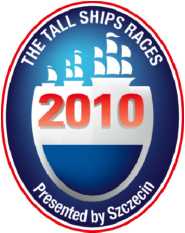 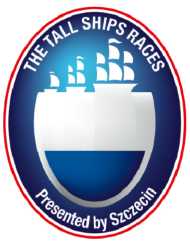  12  BURIAVIMO MOKYMO REKLAMAVIMASUostai yra skatinami daryti viską kas įmanoma, kad padėtų STI ir šalies nacionalinei Buriavimo mokymo  asociacijai skatinti jaunimo buriavimo mokymą.12.1 Pagal Uosto sutartį, uostas teikia lėšas ir randa vietas mokomajame burlaivuje tam tikram kadetųų skaičiui, kurie galės dalyvauti bent viename regatos etape. Minimalus kadetų skaičius yra nurodytas Uosto sutartyje. Uostai gali pasirinkti savo burlaivį, o jei reikės, STI  duos kontaktų  su laivais ir duomenimis apie laisvas vietas juose. Šalies nacionalinė Buriavimo mokymo asociacija taip pat galės padėti ir patarti Uosto komitetui, visų pirmą kadetų  paskirstymo į tinkamus laivus klausimu. 12.2 Be to, uostai privalo tinkamoje vietoje paruošti palapinę arba kitą bet kokiomis oro sąlygomis pritaikytą patalpą  nacionalinei  Buriavimo mokymo asociaciaji, kuri būtų prieinama atėjusiai į regatos renginius plačiajai visuomenei, o taip pat), kuri turės galimybę įsteigti ir skatinti buriavimo mokymus savo šalyje. Patalpoje turi būti įrengtas elektros energijos tiekimas, apšvietimas, 2   stalai, 8  kedės ir ( jei įmanoma) , naktimis parūpinti apsaugą.12.3 Uostai taip pat yra skatinami  remti savo laivus, kurie dalyvauja varžybose. Tai suteiks papildomą reklamą uostui, o taip  daugiau dėmesio ir todėl, kad jų miesto kadetai dalyvauja renginyje.13   SVETINGUMO RENGINIŲLAIVUOSE GALIMYBĖS13.1  Turi būti aktyviai ieškoma galimybių pirmiausia  Aklasės , o pagal pageidavimą ir B klasės laivuose surengti priėmimus vietos  verslo įmonėms ir / arba  organizuoti mokamas dienos išvykas į jūrą. Tai yra komercinė būtinybė, kuri padengs šių laivų sąnaudas. Tai gali tapti lemiamu veiksniu jiems sprendžiant  dėl laivo dalyvavimo tam tikrame uoste. Dauguma A klasės laivų, išskyrus kai kuriuos karinius laivus, už tam tikrą paramą su malonumu palaiko  iniciatyvą priimti svečius ant savo denio. STI aktyviai padeda laivams šią iniciatyvą įgyvendinti. 13.2 Mokesčiai už šiuos priėmimus kiekviename laive yra skirtingi. Tai priklauso nuo to, kaip įgulos nariai nuspręs sutikti svečius. Svečių skaičius taip pat kiekviename laive yra skirtingas. Kai kurie kapitonai maloniai praneš šią informaciją uostui. Išsamesnę informaciją apie laivų siūlomas svečių priėmimo galimybes galima rasti  STI  interneto puslapyje. 13.3 Uosto komitetui įsakmiai patariama atkreipti dėmesį, kad verslo priėmimo organizavimas reikalauja daug laiko, todėl būtinas  konkretaus asmens arba trečios šalies atsakingos už šią veiklą paskyrimas. Šis asmuo (asmenys) privalo gerai išmanyti rinkodarą ir turėti gerus bendravimo įgūdžius.Kai kurie uostai, kuriuose vyko ankstesni renginiai, nusprendė pasinaudoti trečiosios šalies rangovų paslaugomis. Vis dėlto reikia prisiminti, kad  pareiga tinkamai kontroliuoti  trečiosios šalies darbo šioje srityje veiklos rezultatus priklauso Uosto komitetui. 14  REGATOS ŽENKLAS IR ĮVAIZDIS14.1 Oficialaus renginio ženklos panaudojimas Regatą priimantys uostai, atsižvelgiant į tam tikras sąlygas ir komercinius susitarimus su „Sail Training International“, gaus licencija naudoti oficialų  „Tall Ships“ renginio logotipą ir pavadinimą. Didelės raiškos skaitmeninius renginio logotipo vaizdus  galima parsisiųsti iš „Sail Training International“ internetinio puslapio. Ženklinimo ir identifikavimo taisyklių kopiją galima rasti kaip šio žinyno ir pagrindinės uosto Sutarties priedą (žr. priedą 7) , jį taip pat galima parsisiųsti iš STI tinklalapio.14.2 ReklamaŠimtai tūkastančių žiūrovų ateina pasitikti „ The Tall Ships“ regatos laivus. Gerai organizuota reklaminė kampanija reikalinga norint tinkamai informuoti visuomenę apie renginį, įtikinti ją aplankyti miestą, teikti jai informaciją, ir pasinaudoti proga atkreipti dėmesį į miestą nacionaliniu ir tarptautiniu lygiu. Tokia kampanija turėtų panaudoti visas žiniasklaidos formas:- Televiziją, radiją, laikraščius, žurnalus ir reklamą internete- Informacinius lankstinukus- Plakatus- Atributiką susijusią su renginiu - Reklama interneto tinklapyjeŠi kampanija yra miesto turizmo arba kultūros departamento reikalas. Tačiau gali atsirasti ir kitų aspektų, susijusių su laivų įgulos nariais, arba pačiomis laivų lenkytnėmis, dėl kurių miesto specialistams informuoti visuomenę padės iš pašalies.Sail Training International vykdo  nuolatinę viešųjų ryšių programą apie regatą, palaiko savo kasmetinėmis publikacijomis ir interneto puslapiu. Ši organizacija visada su malonumu patars uosto viešinimo pareigūnams dėl reklamos dizaino ir  sėkmingos reklaminės kampanijos kūrimo bei įgyvendinimo. Renginio metu STI  PR atstovas bus pasiekiamas  uosto žiniasklaidos ofise suteikti visą informaciją apie laivus ir regatos lenktynes.14.2.1  Patvirtinimas STI, siekdama užtikrinti  regatos ženko ir įvaizdžio taisyklių laikymąsi, o taip pat įvykdyti visus Uosto sutarties reikalavimus,  privalo peržiūrėti ir patvirtinti visos reklaminės produkcijos ir atributikos dizauną prieš jų pagaminimą. Bet kokia nepatvirtinta arba STI reikalavimus neatitinkanti atributika ir reklama privalo būtį pašalinta arba atitinkamai pakoreguota išskirtinai  Uosto sąskaita.14.3 Ryšiai su žiniasklaida  STI PR atstovas padės  admininstruoti renginio žiniasklaidos organizavimą ir teiks paramą, bei konsultuos vietinę  darbo su žiniasklaida komandą.14.3.1 Spaudos konferencijos. Be spaudos konferencijų, rengiamų iki regatos, taip pat patartina,  organizuoti kasdieninį žiniasklaidos informavimą regatos metu.   14.3.2 Pranešimai spaudai.  STI PR atstovas reguliariai skelbs pranešimus spaudai ir tuo pačiu bendradarbiaus su miesto žiniasklaida. Uosto spaudos pranešimuose turi būti paminėtas viso renginio pavadinimas  ir šios frazės „ Organizuoja Sail Training International“  ir „Pristato  XXX“. 14.3.3 Spaudois centras. Atkreipus žiniasklaidos dėmesį į šį renginį, svarbu jiems teikti naujausią informaciją ir šaltinius. 14.4  Sail Training International & Tall Ships metraštisKiekvienų metų pirmąjį ketvirtį „The Tall Ships“ renginio proga, STI išleidžia metraštį  „Sail Training International & Tall Ships“.  Šis metraštis turi labai didelį skaitytuojų skaičių: laivų savininkai ir įgulų nariai, uosto darbuotojai, organizatoriai, rėmėjai, stažuotojai ir jų šeimų nariai, o taip pat ir visi kiti, besidomintys  „The Tall Ships“ regatomis.Kiekvienų metų metraštyje  STI paskelbs mažiausiai  pusės puslapio  dydžio visų  regatos uostų ( su kuriais jau Sutartis pasirašyta) ir kurie priims regatą ateityje. Uostai gali pageidauti, kad  būtų skelbiama  papildoma jų  per papildomus reklamos šaltinius arba/ir redakcijos straipsniuose. Išsamią informaciją apie kainas galima sužinoti iš STI būstinės. Visos kopijos ir reklama turi atitikti  Regatos ženko ir  įvaizdžio taisykles.15. 	ATRIBUTIKASTI bus atsakinga už šios atributikos dizainą, pirkimą ir platinimą:• Marškinėliai kiekvienam įgulos nariui• Regatos ženkliukas įgulos nariams• Regatos vėliavos laivams•  Lentos su laivų pavadinimu•  Lentelės laivų įgulų  paradui• Apyrankės Įgulų vakarėliuiVisas išlaidas šiems reikmenims padengs STI.16.  APDOVANOJIMAI IR PRIZŲ TEIKIMAS16.1 Atsakomybė ir prizų skaičiusSTI bus atsakinga už prizų sukūrimą, parūpinimą ir skyrimą, o taip pat, pasitarus su Uosto komitetu, ir už jų įteikimą. Yra įprasta, kad apdovanojimas turi tiesioginį ryšį su vieta, kur praeina renginys, todėl STI bendradarbiaus su regatą priimančiu uostu, kad parinktų tinkamą prizų dizainą.   Paprastai visoje regatoje  prizai teikiami  dviejuose lenktynių uostuose ir organizuojamos dvi prizų teikimo  ceremonijos dviejuose  regatos startų  uostuose. Regatos finalo uoste  teikiamų apdovanojimų skaičius yra didesnis nei per starto apdovanojimus, kadangi jų tarpe yra  keletas prizų  nugalėtojams už rezultatus, kuriuos skiria STI , o taip pat  pagrindinis regatos apdovanojimas -  Tarptautinės buriavimo mokymo organoizacijos Draugystės trofėjus (Sail Training International Friendship Trophy.) 16.2  Papildomi prizai Renginio rėmėjas (-iai) ir regatą  priimantis uostas bus kviečiami skirti po prizą kiekvienas. Kriterijai, kam bus skirtas prizas ir koks  tas prizas bus, turės būti  suderinti su  STI prieš renginį.16.3  Prizai laivams pagal jų  klases už visus regatos etapus „ The Tall Ships“ regatos prizai bus skiriami visoms vietoms ( 1, 2, 3 kiekvienai iš keturių laivų klasių ir papildomai po vieną apdovanojimą laivui, pirmam kirtusiam finišo liniją ir  pirmajam, kuris finišuos patikslintu laiku) prizų dizainas  bus, aptartas su visais uostais.Lenktynių prizų dizainas  kiekvienai laivų klasei už  pirmą, antrą ir trečią vietas tų netų regatoje turi būti  tas pats, tik skirtis prizų dydžiai. Likusieji  du  prizai taip pat  turi būti panašūs, bet ne identiški. Šiuos [prizus turėtų   sukurti vieno iš uostų  menininkas/skulptorius.16.4 Specialieji apdovanojimaiKai kuriuos lenktynių serijų apdovanojimus tradiciškai ruošia STI. Šių apdovanojimų klasifikacija: Apdovanojimai kiekvieno regatos etapo fininše:Komunikacijos prizas Laivui, kurio įgulos narių amžiaus vidurkis yra jauniausiasLaivui kuriuo plaukia labiausiai internacionalinė įgulaGeriausiai parade pasirodžiusiai įgulai Apdovanojimai visų etapų lenktynių pabaigojePirmos vietos laimėtojui bendroje įskaitoje A klasės kategorijoje  ( Žaliojo Kyšulio Taurė )Pirmos vietos laimėtojui bendroje įskaitoje B klasės kategorijoje (Florencijos Taurė)Pirmos vietos laimėtojui bendroje įskatoje C klasės kategorijoje  (Angelos Taurė)  Pirmos vietos laimėtojui bendroje D klasės kategorijoje (Illingvorto Taurė]B klasės laivui, kurio įgulos narių amžiaus vidurkis yra jauniausias (Helmuto Bastiono Varpas)Reikės mažiausiai 12  prizų starto uosto pruų teikimo ceremonijai. Šie specialūs  prizai bus teikiami:Įspūdingiausiai į uostą įplayukusiam laivuiIšskirtiniam dalyviui (atplaukusiam iš tolimiausiogimtojo uosto ( tik  1 uostui)Pačiam  seniausiam laivui ( iš kito uosto)  Jauniausiam kapitonuiGriausiai pasirodžiusiai parade įgulaiSpecialusis „Sail Training International“ apdovanojimasGeriausiai  pasipuošusiam  laivui uosteŠeši bendri prizai už dalyvavimą sporto ir įvairių žaidimų varžybose ( Renginį priimantis uostas - žr. 11.1.16 )Renginį priimantys uostai, kurie pageidauja paskirti papildomus lenktynių apdovanojimus privalo gauti leidimą iš „Sail Training International“.16.5 Apdovanojimų eksponavimas ir laikymasPrieš apdovanojimų įteikimą, kartais organozuojamas  prizų plačiajai visuomenei eksponavimas. Tokį susitarimą rengiam Uosto komitetas.16.6  Parengiamosios priemonės apdovanojimų įteikimui.Prieš keletą dienų iki apdovanojimų ceremonijos,  Regatos direktorius  susitiks su atitinkamais  Uosto komiteto asmenimis kad aptartųi psizų įteikimo išdėstymą scenoje tvarką. Uosto komitetas privalo  pasirūpinti:• Pakviesti garbingus VIP narius įteikti apdovanojimus• Turėti tinkamą maždaug 10m x 7 m  sceną su laipteliais iš abiejų pusių ir taip pat paruošti tinkamas sąlygas apdovanojimo gavėjams su negalia. • Surinkti visus prizus ir pristatyti juos į ceremonijos vietą•    Pasirūpinti prizųi  apsauga   apdovanojimų teikimo vietoje• Turėti  pakankamo dydžio stalą, kad tilptų visi apdovanojimai. Stalas turi būti padengtas atitinkama vėliava arba audiniu. STI paruoš regatos plakatus, kurie turi būti pakabinti virš stalo ir už jo.• Organizuoti  įgarsinimą•  Pasirūpinti vertėju (jei reikia)• Konsultuojantis su STI PR atstovu susitarti dėl  to, ceremonijos vietoje žiniasklaidai skirta vieta, atsižvelgiant į  konkrečius  fotografų ir televizijos reporterių poreikius.• Organizuoti įgulų parado kolonų suformavimą tam tikroje miesto vietoje ir parado žygioavimą į prizų teikimo ceremonijos vietą. Šią funkciją geriausia  patikėti Savanorių vadui. • Organizuoti  sėdimas vietas  VIP nariams.Regatos prizų teikimo ceremonijaBendras išdėstymas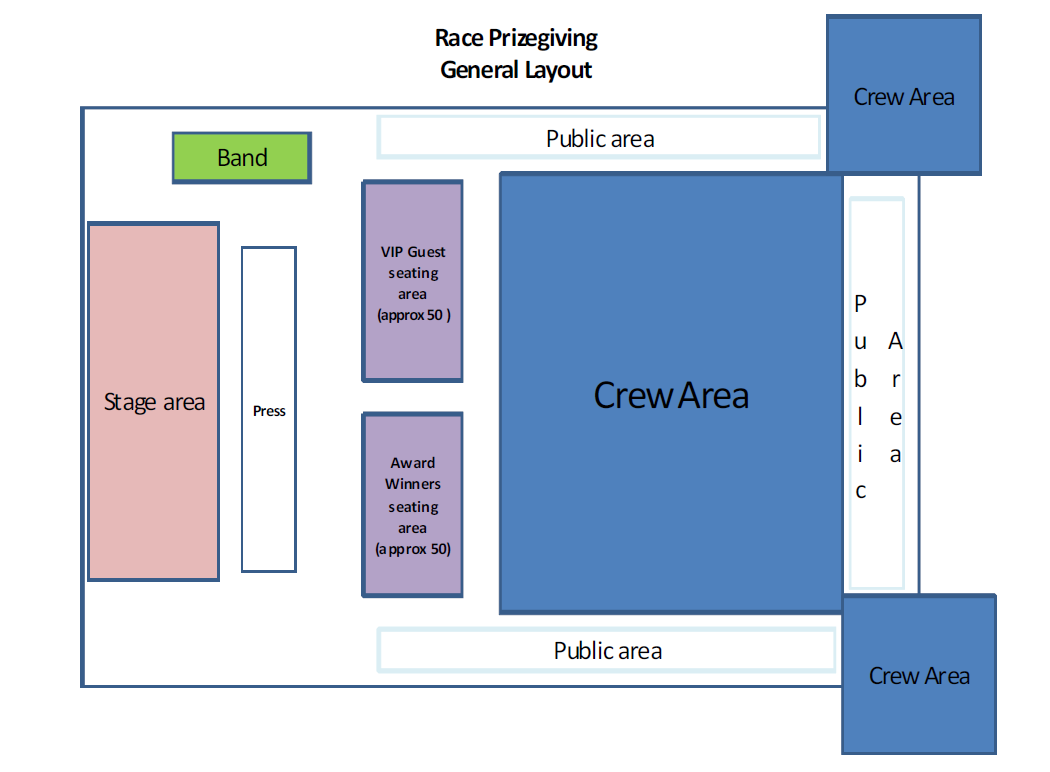 SCENOS PLANAS______________________________ Mažiausiai  10 m ______________________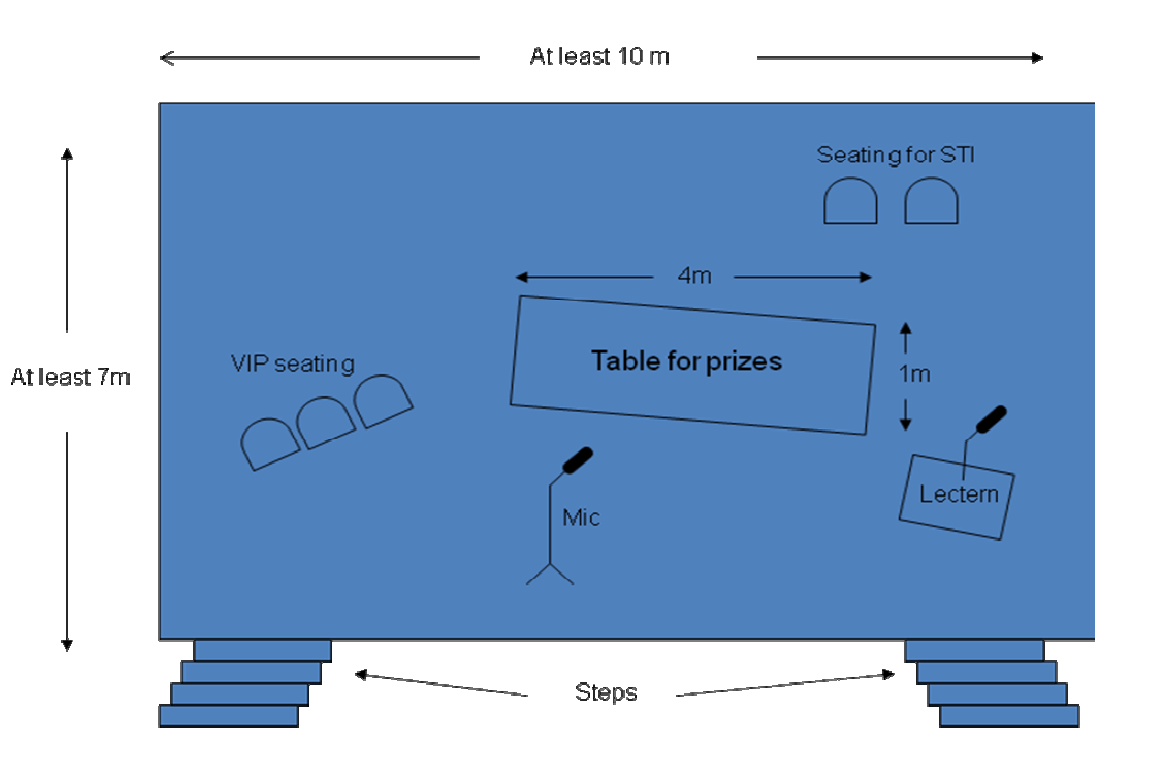 16.7 Sail Training International bus atsakinga už šiuos dalykus:Išdėtyti ir paženklinti prizusPranešti visiems kapitonams, kurių laivai bus apdovanojami, kad jie sėstųsi į VIP parengtas vietas tam , kad ceremonijos metu negaišdami galėtų pasiimti prizą.Skelbti nugalėtojus  ceremonijos metu16.8  Apdovanojimo ceremonijos laikas ir dataApdovanojimo laikas ir data yra svarbu. Apdovanojimas turi vykti antrą programos uoste dieną  prieš įgulos narių pasikeitimą siekiant užtikrinti galėtų dalyvauti tie kadetai, kurie plaukė lenktynėse.    Į Reiktų organizuoti taip , kad įgulos jau būtų baigusios jiems skirtą  kultūrinę programą, sporto varžybas,  kad turėtų laiko grįžti į savo laivus ir pasiruošti įgulos paradui. Paradas turėtų trukti ne ilgiau kaip vieną valandą, tad t apdovanojimų ceriamonijaį turėtų pardsidėti apie  17.00 val.16.9 Apdovanojimo procedūra16.9.1 Kaip įmanoma greičiau po lenktynių pabaigos, Regatos Direktorius pristato  rezultatų sąrašą, kurį yra patvirtino Renginio komiteto pirmininkas. 16.9.2 Patvirtinus  galutinius rezultatus, jie tampa  prieinami  varžovams ir  žiniasklaidai.16.9.3 Kai galutinių rezultatų sąrašas yra atspausdintas, Renginio komiteto pirmininkas, atitinkami Renginių Komiteto nariai ir  Regatos direktorius  susitinka aruošti prizų sąrašą. Lenktynių pradžios uostams, apdovanojimų sąrašas, For race start ports, the prize giving list, the Chairman of the Event Committee will meet to discuss the final Prize List. Regatos starto uostuose Renginio komiteto pirmininkas susitiks aptarti galutinį prizų sąrašą.  16.9.4  Į aApdovanojimų sąrašą gali būti įtraukti ir nesusiję su  rezultatais prizai ( pavyzdžiui „Sail Training International Friendship“ taurė) , jie  yra įteikiami  apdovanojimų pabaigoje.16.9.5 REgatos direktorius informuoja kapitonus, kurių laivai laimėjo apdovanojimus, kad jie galėtų  pasiruošti atsiimti  apdovanojimą..          17      RENGINIIO  INFORMACINIAI  LEIDINIAI17.1  Kapitono vadovasRekomenduojama, kad Uosto Komitetas kapitono  vadovas/ žinynas apimtų visas organoizacines detales ir kapitonus liečiančias taisykles. Turi būti įtraukta tokia informacija:Banko operacijų tvarkymasDuomenys apie švartavimo Jūrlapiai ir žemėlapiaiColours/Dress Ship timesKomunikacijosValiutos keitimas Muitinė ir imigracijaNeapmuitinamų prekių tiekėjaiElektros energijaAvarinės tarnybosKuras ir vanduoŠiukšlių išvežimasKontaktinė šalies  informacija Nacionalinė Buriavimo mokymo asociacijaDuomnys apie savanorius ryšiam su laivaisPašto paslaugos ir paštasĮvairios paslaugosBendroji šventinė programaDalyvaujantieji laivai Duomenys apie priėmimusRemontaasLaivų  reikmenų tiekėjai Informacija apoien transportą   Informacija apie vilkikų ir locmanus Naudingi telefonų numeriaiVisuomenės vizitai į laivus Informaciija  susijusi su uosto -Tall Ships  draugo  programa   Vietinio  regatos Renginio  tinklalapio adresasVisi aukščiau paminėti duomenys turi būti pateikti pagal  pagal STI  biuro duotą šabloną. pateiks Kiekvienas uostas yra atsakingas už savo dalies parengimą Kapitono vadove/. Žinyne. A4  formato  keturių žiedų segtuvus  Kapitonų vadovams privalo  pateikti pirmasis  regatos uostas, o išlaidas  už juos pasidalis visi  regatą priimantys uostai. Ankstesnius šios dokumentacijos pavyzdžius galima rasti   STI interneto puslapyje.17.2 Įgulų  vadovas/ žinynasMažas žinynas turėtų būti išduotas ir kiekvienam įgulos nariui, siekiant juos informuoti apie programą uoste. Žinyno gamyba neturėtų būti brangi. Jame turi būti laivų švartavimo planas, miesto žemėlapis aplink uostą ir  visa informacija apie jiems skirtus renginius ir sporto varžybas.Papildomai žinyne turi būti šalies nacionalinės Buriavimo mokymo asociacijos   kontaktiniai duomenys ir informacija apie   Uosto – Tall ships draugo programą bei STI Renginio  interneto puslapio adresas.1 PRIEDAS EKSTREMALIŲ SITUACIJŲ VALDYMO TAISYKLĖSA1.1	ĮvadasŠių taisyklių tikslas yra išsamiai išdėstyti veiksmus, kurie būtini ekstremalių situacijų ar didelių avarijų atveju Renginio metu, per visą didžiųjų burlaivių regatos laikotarpį arba bet kokios veiklos, susijusios su renginiu, metu.Jei Tarptautinė buriavimo mokymo organizacija (STI) inicijuos Paieškos ir gelbėjimo ( angl. SAR) procedūras kad būtų užtikrintas gyvųjų išgelbėjimas, ji nedelsiant  perduos šias pareigas vietos Paieškos ir gelbėjimo tarnybai  ir po to padės  šiai tarnybai.Kai šias procedūras inicijuoja Paieškos ir gelbėjimo tarnyba (angl. SAR), STI reorganizuoja  savo Regatos komitetą taip, kad pastarasisi papildomai,  šalia reikalų, nesusijusių su  ekstremaliu įvykiu admininstravimu, taip pat rūpintųsi ir ekstremaliois situacijos suvaldymo reikalais. STI Ekstremalių situacijų valdymo procedūrų taisykles parengs Regatos komitetas, kuris bus sudarytas iki renginio pradžios. Ekstremalių situacijų valdymo komitetas (toliau – ESVK), kuriam pirmininkaus Regatos vykdomojo komiteto pirmininkas, bus suformuotas suderinus su  Rengimo komiteto pirmininku, Regatos direktoriumi bei Uosto organizacinio komiteto pirmininku. Visus viešus ESVK pranešimus į šio komiteto išorę teiks Regatos komiteto pirmininkas, kuris vienintelis turės įgaliojimą patvirtinti ir teikti pranešimus žiniasklaidai ir visuomenei.A1.2	Galimos nelaimės ir ekstremalios situacijosŠios procedūros skirtos tokioms  nelaimėms ir ekstremalioms situacijoms:A1.2.1 Incidentams, kai dėl  ypatringai nepalankių oro sąlygų   apgadinami laivai, sužeidžiami įgulos nariai arba žūva žmonė.A1.2.2 Regatos  laivas skęstaA1.2.3  Įvyksta didesnis laivų susidūrimasA1.2.4 Gaisras, sprogimas, stiebo lūžis ar kitos nelaimėsA1.2.5  Kai pranešama apie lenktyniausjančio laivo vėlavimą arba dingimąA1.2.6  Kai lenktyniaujančiame laive žmogus ar žmonės atsiduria už bortoA1.2.7  Kai  laivas - lenktynių dalyvis įtraukiamas į gelbėjimo operaciją ar yra ar stovi šalia kito laivoA1.2.8  Kada  reikia susisiekti su regatos    įgulos nariu lenktynėse dalyvaujančiame  laive tam,  kad būtų pranešta apie  apie krante vykusią nelaimę.A1.3	Laivyno komunikacijaA1.3.1 Politika Remiantis STI dabartine politika, reikalaujama, kad visų STI renginių metu laivuose būtų sumontuota saugumo jūroje informacijos įranga: privalomas yra VHF diapazono priėmimo modulis.  Tais atvejais, kai ekstrmasli situacija reikalauja perplaukti jūrą  arba tada kai laivai yra toli n nuo kranto, reikalaujama, kad be VHF modulio būtų įmontuotas ir MF imtuvas.  Privalomas 406 MHz EPIRB (nelaimės vietą žymintis radijo švyturys).A1.3.2 Kasdienis radijo ryšys. Du kartus per parą yra vykdomas radijo ryšys Didžiųjų burlaivių lenktynių ir regatų metu.  Šis kasdienis ryšys pasitarnauja kaip priemonė didinti jaunų įgulų narių susidomėjimą, tai yra  informavimo būdas tėvams ir žiniasklaidai, bet svarbiausia – tai   saugumo  veiksnys, nes  dukart per 24 val į krantą yra pranešamos lenktyniaujančių jūroje laivų pozicijos. A1.3.3 Komunikacijos laivas. Kur įmanoma bus susitarta dėl karinio arba civilinio laiv, kuris lydės laivyną. Šis laivas  privalės turėti pakankamai modernias ryšio priemonėmis, ir jo  užduotis bus kasdien dukart per parą  palaikyti ryšį su regatos laivais ir taip pat susisiekti su Regatos   direktoriumi  jo atstovu krante. Šiuo laivu plauks  vienas Regatos valdymo  komiteto narys.A1.3.4 Priešgaisrinės ir gelbėjimo tarnybos (angl. SAR; toliau – PGT) telefono ryšys Regatos direktorius naudosis PGT telefono ryšiu ir radijo dažniais, kurios naudos Regatos   laivynas. Ši informacija yra įtraukiama į Buriavimo ir komunikacijos instrukciją, išduodamą kiekvienam regatos etapui..A1.4	STI renginio būstinėSTI Renginio būstinės ( biuro) vieta paprastai yra greta regatos laivų švartavimo vietų tam pritaikytame pastate.A1.5	Vadovavimas ir kontrolėESVK bus sudarytas iš Renginio komiteto ir Uosto organizacinio komiteto, kuriam pirmininkauja Renginio komiteto pirmininkas. Komitetas bus formuojamas atsižvelgiant į atitinkamą ekstremalią situaciją ir priklausomai nuo avarijos pobūdžio. ESVK pirmininkas atitinkamai suformuos pakomitečius ar "komandas". Asmuo, atsakingas už kiekvieną pakomitetį nurodytas skliaustuose:A1.5.1 Regatos direktoriaus komanda (Regatos vadovas)A1.5.2  Savanorių vado komandaA1.5.3 Renginio komunikacijos laivas (Kapitonas)A1.5.4 Laivų inspekcijos komanda (STI paskirtas asmuo)A1.5.5 Ryšių su artimaisiais palaikymo komanda (STI paskirtas tarptautinis narys)Vadovavimo ir valdymo schema: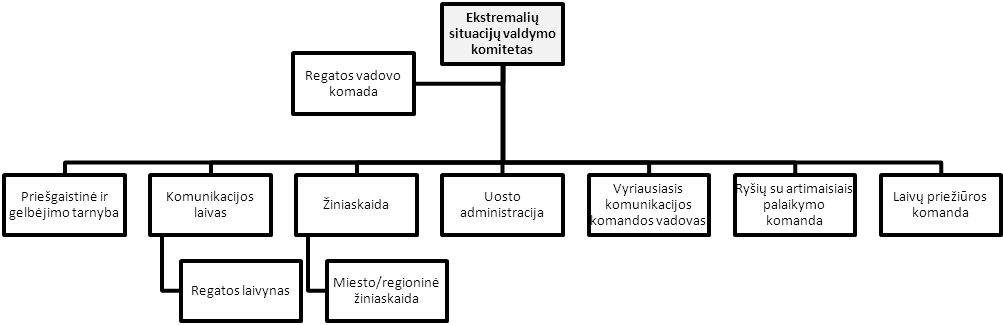 A1.6	PareigosPriklausomai nuo avarijos ar nelaimės pobūdžio, pareigų tarp ESVK ir lentelėje pateiktų pakomitečių paskirstymas pateikiamas žemiau:A1.6.1 Ekstremalių situacijų valdymo komitetas privalo:A1.6.1.1 Įsteigti Ekstremalių situacijų valdymo būstinęA1.6.1.2 Parengti visas reikalingus išteklius (biurai, telefonai, kompiuteriai, personalas)A1.6.1.3 Paskirti naują telefono numerį  atsakymams į skambučius  A1.6.1.4 Koordinuoti visų padalinių veiksmusA1.6.1.5  Bendradarbiauti su vietiniais civilinės saugos ir karinių pajėgų vadovaisA1.6.1.6 Parengti pirminį  specialiųjų komunikacijos priemonių, PGT-ai ir kiitų  specialiųjų ekstremalių situacijų tarnybų užsakymą A1.6.1.7  Palaikyti ršį su  aukštais diplomatinijos pareigūnaisA1.6.1.8 Lankyti įgulų narius ligoninėseA1.6.2 Regatos diektoriaus komandaA1.6.2.1 Pateikti įgulos narių sąrašą Ryšių su artimaisiais palaikymo komandai A1.6.2.2 Sudaryti būtinų telefonų ir kontaktų sąrašąA1.6.2.3 Reguliariai atnaujinti jūrlapio turinį ( dėl laivo/ laivų vietos  jūroje - jei būtina)A1.6.2.4  Tvarkyti pranešimas apie esamą situaciją ir laivų būklęA 1.6.2.5 Skleisti aukščiazu punkte nurodytą  kaip nurodoma 7 dalyje apačiojeA1.6.2.6  Veikti kaip pagrindinis kontaktas PGT ir kitoms tarnybomsA1.6.2.7 Funkcionuoti kaip koordinacinė būstinė visiems padaliniamsA1.6.2.8  Turėti   nuolatinę ryšių liniją su STI  PR aststovu.A1.6.2.9 Pasirūpinti papildomomis telefonais ir kitomis ryšių priemonėmis tam, kad  artimieji ir visuomenė gautų adekvačią informacijąA1.6.2.10 Parengti sąlygas, kad Ryšių su artimaisiais palaikymo komanda galėtų dirbti  su nukentėjusiųjų artimaisiaisA1.3.3. Savanorių komandaA1.6.3.1 Bendrauti su regatos  atvykusiais į uostą dalyviaisA1.6.3.2 Priimti ir   raminti  parplaukusius į uostą dalyviusA1.6.3.3 Paaiškinti įguloms apie šventinės programos krante pakeitimus uosteA1.6.3.4  Paprašius teikti visokeriopą pagalbą ESVK, Regatos direktoriaus komandai ir pan.A1.6.4 Komunikacijos laivasSTI  komunikacijos pareigūno kartu su komunikacijos laivo kapitonu pareigos yra:A1.6.4.1 Kontroliuoti pirminį ryšį su PGT, jei tinkama: Esant Uoste – užmegzti ir palaikyti VHF ryšį su esančiais uoste laivais Esant jūroje – užmegzti ir palaikyti radijo ryšį su PGT ir visais regatos  dalyviais tuo metu esančiais jūroje. Jei būtina ir įmanoma, veikti kaip retransliatorius tarp ekstremalios situacijios vadovo krante ir  bet kurių dalyvių, su kuriais jam nesiseka užmegzti ryšio. A1.6.4.3 Teikti nuolatinę informaciją apie  situaciją laivyne  Regatos direktoriuiA1.6.4.4 Teikti nuolatinę informaciją laivamsA1.6.5 Laivų inpeklcijos komandaPersiorientuoti pagal Regatos  direktoriaus  pageidavimąPASTABA:  ši komanda  būna tik regatos starto uoste.A1.6.6 STI Regatos  viešųjų ryšių (PR) atstovasA1.6.6.1 Komunikuoja su ESVK pirmininku, Regatos direktoriumi ir Uosto PR atstovuA1.6.6.2 Užtikrina, kad spaudos atstovai netrikdytų ESVK ir pakomitečių bei komandų darboA1.6.6.3 Organizuoja spaudos konferencijas, teikia spaudos pranešimus, interviu ar rašytinius pranešimus (spaudai, visuomenei, taip pat ir internetinėje erdvėje) konsultuojantis su Ekstremalių situacijų procedūrų komiteto pirmininkuA1.6.6.4 Organizuoja  reguliarias spaudos konferencijas su ESVK pirmininku suderintu laiku A1.6.6.5 Pasirūpina papildomomis komunikacijos priemonėmis, jeigu tam yra poreikisA1.6.6.6 Rengia interviu tarp sopautos ir STI oficialių atstovųA1.6.6.7 Nuolatos atnaujina regatos oficialų tinklapį ir teikia naujausią informaciją, kurią patvirtina ESVK pirmininkasA1.6.7. Ryšių su artimaisiais palaikymo komandaA1.6.7.1 Surenka  įgulų  sąrašus  iš Regatos direktoriausA1.6.7.2 Susisiekia su pavojingai sužeisto įgulos  nario artimaisiais artimaisiaisA1.6.7.3 Kontaktuoja su visų į avariją patekusių laivų organizacijomis krante A1.6.7.4 Pasirūpinti vieta/patalpomis, kur galėtų atvykti nukentėjusiųjų artimieji ir, jeigu yra poreikis, pasirūpinti jų apgyvendinimuA1.6.7.5 Koordinuoti bendravimą su artimiausiais giminaičiais ar kitais iš ESVK jiems atsiųstais asmenimisA1.6.7.6  Reikalui esant teikti pagalbą atpažįstant žuvusiųjų kūnus ir išvežant palaikus A1.6.7.7 Nedelsiant suteikti skubią pagalbą išgyvenusiesiems, jeigu jos neteikia vietos institucijos A1.7	Informacijos kanalaiRegatos direktoriaus komanda užtikrins, kad informacija apie  regatos dalyvių būklę  būtų teikiama  toliau išvardintiems subjektams tokiu dažniu, kokiu leis arba reikalaus situacija: A1.7.1 Priešgaisrinės ir gelbėjimo tarnybos būstineiA1.7.2 Regatos komitetui ir Uosto organizaciniam komitetuiA1.7.3 STI spaudos atstovuiA1.7.4 Ryšių su artimaisiais komandaiA1.7.5 Kitomis civilinėmis  ir karinėmis  struktūroms, kurias įvardins Regatos komiteto pirmininkas.A1.8	Ekstremalių situacijų valdymo ryšių ir komunikacijos priemonių parengimasEkstremalaus įvykio atveju Regatos direktoriaus komanda užmegs ryšį su  šiais subjektais:A1.8.1 Regatos laivais jau esančiais uosteA1.8.2 Komunikacijos laivu esančiu jūroje ar uosteA1.8.3 STI spaudos atstovuA1.8.4 Nacionalinėmis priešgaisrinėmis ir gelbėjimo tarnybomisA1.8.5 Finišo linijos kuratoriais ( jei tinkama)A1.8.6 STI tarptautiniu biuru Jungtinėje KalarystėjeA1.9	Kitos ekstremalių situacijų valdymo priemonės, kurių gali prireiktiA1.9.1 Papildomas kopijavimo aparatas Regatos biure, siekiant, kad visos komandos būtų pilnai informuotosA1.9.2 Biuras, sekretoriatas ir kitos komunikacinės priemonės Renginio komitetui ir Uosto  komitetuiA1.9.3 Pakankamas skaičius asistentų, kalbančių anglų ir šalies, kurioje vyksta regata, kalba, kurie  teiks informaciją Regatos direktorių, o pastarasis  po to  pagal poreikį  paskirs asistentus  prie komandų, kad jos galėtų  sudaryti  24 val./parą veikiančias budėjimo pamainas.A1.10	Laivai pasitraukiantys iš regatosAtsižvelgiant į tai, kad Priešgaisrinė ir gebėjimo tarnyba privalės sudaryti sąrašus laivų, su kuriais nėra ryšio, yra labai svarbu, kad laivų kapitonai nepamirštų pareigos informuoti Renginio komitetą apie savo pasitraukimą iš regatos, jei taip būtų nuspręsta,   ir tinkamu laiku praneštų, kad laivui negresia joks pavojus ir jiems nereikalinga išorinė pagalba.A1.11	 Šių procedūrų vykdymasIšskyrus didelių nelaimių ar  plataus masto ekstremalios situacijų atvejuss, visos aukščiau išvardintos procedūros  gali būti ir nereikalingos. Visais atvejais Procedūrų vykdymo apimtį  nustatys Ekstremalių situacijų valdymo komiteto pirmininkas ir ši informacija bus perduota  vykdyti Regatos direktoriui. 2 PRIEDAS REGISTRACIJOS DUOMENŲ LAPO PAVYZDYSRegistracijos lapą gavo		KRUZENSTRENį  šiuos uostus-	Vigo	Tenerife	Hamilton(Bermuda)			Charleston	Boston	HalifaxUž registraciją atsakingas asmuo/institucija:Baltijos jūrų akademija			Kapitonas:Molodiožnaja g., 6		Tel: + 7 4012 965070	Mihail NovikovKaliningradas 236029	Faks: + 7 4012 916690Rusija			Mob.: + 7 909 7750151			E-paštas: vduryagin@bga.gazinter.netLaivo registracijos šalis: Rusija			Apiburinimass: Barque 4Pagaminimo data: 1926			Radio ryšio ženklas: U C V KŠvartavimo ilgis (įskaitant ir bušpritą (burlaivio priekio stiebą): 114,5 m	Klasė: ARegatos dalyvio Nr.Laivo korpuso ilgis: 104,2 m			Karinis laivas: neĮrangos aukštis virš vaterlinijos: 51,21 m		Telefonas: + 7 906 237 1058Pagrindinio denio aukštis virš vaterlinijos: 4,88 m		Korpuso medžiaga: plienasKorpuso spalva: Blk/WhtMaksimalus laivo plotis: 14,02 m			Tonažas: 3141Maksimali gramzda: 7.01 m			Inmarsat:Bušpritas: taip				MMSI Nr.: 273 243 700E-mail: kruzenshtern@radio.amsconnect.comJachtos denis:				Elektros įvadas krantinėje: taipFazė: 3/50				Voltai: 380Švartavimas šalia kitų burlaivių/laivų: ne		Amperai: 200Pagalba švartuojant: ne			Maksimali vandentalpa:Papildomos švartavimo priemonės: neISPS: taipJettySide poreikis: neDyzelis:Nuotekų šalinimas:AIS: taipLaivo ir krantinės min. valymas:Poreikis kursuoti uoste: taip Svetingumo  priėmimų laive poreikis uoste: taipPageidavimai/poreikiai:			Įgulos sudėtis		Vyrų:	Moterų:		Profesionalūs pareigūnai:	60	0			Profesionalūs įgulos nariai:	0	0			Studentai:		160	0			Viso:		             220 Šią informacija pateikė  Tall Ships Races (Europa) LtdTel: + 44 (0) 23 9258 6367; faks.: + 44 (0) 23 9258 4661E paštas: office@sailtraininginternational.orgInternetinis adresas: www.sailtraininginternational.org3 PRIEDAS BURIŲ PARADO SPECIFIKACIJABurių parado vado paskyrimasLaivo  vietos burių parade peržiūra, kartu aptariant detales kur jūroje stovės VIP laivas  , kuriam turės saliutuoti  burių parado  laivynasInformacija apie kitus oficialius laivus –  burių parado stebėtojus  Informacija apie eskorto  laivua, gelbėjimo laivus, vilkikus laivų apsisukimo vietose, t.t.Detalės apie žiniasklaidos laivą Smulki informacija apie laivų eilės numerius parade ir jų starto linijos kirtimo laiką(Siūloma, kad paradas būtų sudaromas iš laivų grupių, kurias sudaro pirmasis A klasės laivas, po kurio sektų 4 ar 6 B, C ir D klasės laivai,  po jų kita grupė laivų  -  antras A klasės laivas ir po jo plauykiantys 4 ar 6 B,C ir D klasės laivai.  Didesni  B klasės laivai gali būti traktuojami kaip A klasės laivai)Suformuota ir patvirtinta zona, kurioje laivai stovės ant inkaroStarto linijaBurių parado kelias, įskaitant navigacinę informacijąVidutinis greitis (jis gali būti  tikslinamas Parado vado įsakymu.  Visuotinai priimtiniausias greitis yra 5 mazgai)Atstumas tarp laivų - į priekį ir atgal, taip pat traversuLaivų išsisklaidymo/ burių parado išformavimo zonaAtsišvartavimo arba prisišvartavimo instrukcijosKomunikacijos planasKiti laivai, kurie galėtų dalyvauti paradeInstrukcijos laivams -  parado žiūrovamsRyšiaia su vietos  jūrinėmis  institucijomisPranešimai  buriuotojams it informacija apie  paradą  vietinėje spaudojeViešasis transportas į Burių parado  stebėjimo vietasMinios valdymas/ saugumas/paslaugos  burių parado stebėjimo vietose STI pateiks „Burių parado žinyną“, kuriame yra dar išsamiau aprašyti visi aukščiau išvardinti punktai. Šis žinynas taip pat yra prieinamas STI tinklalapyje4 PRIEDAS REGISTRACIJA Į SPORTO VARŽYBAS Ši paraiškos forma turi būti laikomos praktiniu vadovu, kuriame pateikiamas praktikantų, kurie planuoja dalyvauti, skaičius. Efektyviausias būdas pateikti tikslius skaičius bus per atitinkamą laivo savanorį. Kam :  uosto sekretoriatas,Uosto  komitetui,Laivo pavadinimas..................................................................................Dalyvaujančių įgulos narių skaičius..........................................................* 1.1	IRKLAVIMO VARŽYBOS (daugiausia 5 įgulos nariai)* 1.2	VIRVĖS TRAUKIMO VARŽYBOS (daugiausia 6 įgulos nariai)* 1.3	FULBOLAS (daugiausia 11 įgulos narių)Komandų vadovų vardai:* 1.1	IRKLAVIMO VQARŽYBOS............................................................* 1.2	VIRVĖS TRAUKIMO VARŽYBOS .......................................* 1.3	FULBOLAS ....................................................................................................................Kadangi mūsų įgulų narių skaičius yra per mažas,  mes dalyvausime kartu su kito laivo įgula:* 1.1    IRKLAVIMO VARŽYBOS	........................................* 1.2    VIRVĖS TRAUKIMO VARŽYBOS ......................................................................................* 1.3    FULBOLAS ....................................................................................................................Parašas.......................................................................................Pareigos laive...............................................................................5 PRIEDAS APIBRĖŽIMAIBURLAIVIŲ KLASIŲ APIBŪDINIMASA klasės laivas – pilno apiburinimo burlaivis, turinti ne mažiau nei 2 stiebus ir tiesiąsias bures visuose, pirmuose dvejuose arba priekiniame stiebe, ilgesni nei 40 m (LOA-didžiausias laivo korpuso ilgis)B klasės laivai – tradicinio apiburinimo burlaiviai kurių LOA mažesnis nei 40 m ir kurių LWL (aukštis virš vaterlinijos) ne mažiau kaip 9,14 mC klasės laivai – modernaus apiburinimo burlaiviai, kurių LOA mažesnis nei 40 m ir kurių LWL ne mažiau kaip 9,14 m, neturintys spinakerio kaip buriniuose laivuose (žiūr. taisyklė Nr. 28.3)D klasės laivai – modernų takelažą turintys burlaiviai, kurių LOA mažesnis nei 40 m ir kurių LWL ne mažiau kaip 9,14 m, turintys spinakerio kaip buriniuose laivuose (žiūr. Taisyklė Nr. 28.3)Pastabos:Skersinį takelažą turintys burlaiviai (A klasės) yra laivas valdomas burėmis, barkas, barkentina, brigas ir brigantina.Tradicinį takelažą turintys burlaiviai (B klasės) yra 6 PRIEDAS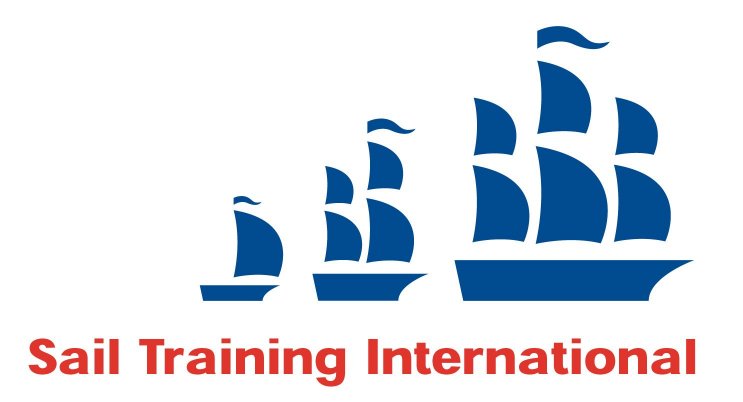 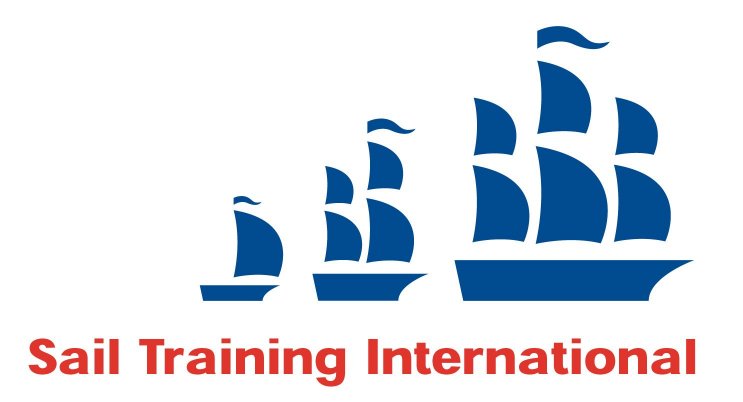 DOKUMENTAIĮteiki dokumentai ir informacija:           Išankstinis pranešimas	                   Ekonominės nauda / įtaka            Registracijos į regatą formaPasirengimas atvykimui                        Ekonominė apžvalga uostams      Laivo duomenų lapas	Kapitonų vadovas                                  Tall Ships draugų skrajutė           Laivo išmatavimaiSvetingumas laivuose/ duomenų lapas   Regatos starto linijos planas       ApyrankėsĮgulų narių ženkliukai                             Regatos skelbimas     Įgulos sąrašas                                         Uosto vadovasĮgulų vadovas                                          Ankstesnės regatos ir uostai               Sutarta , kad tai tikras išrašas susirinkimo, įvykusio  ____________________________ 2014Parašas     ------------------------------------------------- Regatos direktorirusParašas  ----------------------------------------------------- Projekto vadovasPRITARTAKlaipėdos miesto savivaldybėstarybos 2014 m. kovo 27 d.sprendimu Nr. T2-75Visi minimi šiame žinyne dokumentai turi būti įtraukti kaip priedai IR būti prieinami jūsų  Renginio interneto puslapyje. Kur mes turime 2-3 pavyzdžiai,  tiktai vieną su kitais įsekite į vadov segtuvą, o kitus palikite tik interneto puslapyje.   Prieš skelbiany internete , visus  dokumentų pavyzdžiu, prieš reikia kruopščiai patikrinti.THE TALL SHIPS' RACESKOMERCINIŲ KONTROLINIŲ KLAUSIMŲ SĄRAŠAS          MIESTAS / UOSTAS                  Data : 2007-09-05THE TALL SHIPS' RACESKOMERCINIŲ KONTROLINIŲ KLAUSIMŲ SĄRAŠAS          MIESTAS / UOSTAS                  Data : 2007-09-05THE TALL SHIPS' RACESKOMERCINIŲ KONTROLINIŲ KLAUSIMŲ SĄRAŠAS          MIESTAS / UOSTAS                  Data : 2007-09-05THE TALL SHIPS' RACESKOMERCINIŲ KONTROLINIŲ KLAUSIMŲ SĄRAŠAS          MIESTAS / UOSTAS                  Data : 2007-09-05C1ĮVADAS1.1Sail Training International1.2MIESTAS / UOSTASC2THE TALL SHIPS’ RACES sutartis2.1Patvirtinta, pasirašyta2.2Patvirtintos renginio datosC3THE TALL SHIPS’ RACES REKLAMOS IR ŽENKLO NAUDOJIMO TAISYKLĖSŠių taisyklių pristatymas3.1Patvirtinimo procesas3.2Spausdintos antraštės, blankai, pranešimai, brošiūros , interneto svetainės bei plakatai Savanorių apranga C4FINANSAI4.1Miesto – regatos dalyviio mokesčiai Sail Training International organizacijai4.2Expenses for Sail Training International visits4.3Atsakingo žmogaus , kuriam bus siunčiamos sąskaitos pavardė ir kontaktai4.4EU fondaiC5APGYVENDINIMAS IR MAITINIMAS5.1Regatos organizatorių iš STI maitinimas ir apgyvendinimasC6REKLAMINIŲ GAMINIŲ SU THE TALL SHIPS’ RACES SIMBOLIKA GAMYBA 6.1Programos ir rinkodara6.2Logotipo licenzija miestuiMarškinėliai įgulų nariamsC7THE TALL SHIPS’ RACES MEDIA CENTRE7.1Staffing and opening timesTelepfonai, kompiuteriai, interneto ryšysFaksasKopijavimo aparatasNuorodos (krypčių lentelės)C8VIEŠUMASReklama/ viešumas iki regatosTV Coverage8.1Spaudos konferencijos8.2Spaudos pranešimai8.3Laivai žurnalistams per burių paradą8.4Prėmimai A klasės  burlaiviuose 8.5Tall Ships and Sail Training International –žurnalo nr. Skaičius ir skelbimai ( reklama)8.6Mokomojo buriavimo  propagavimas8.7Kadetų surinkimas8.8Žiniasklaidos atstovų skaičius8.9Economic Impact studyC9A KLASĖS LAIVŲ PRITRAUKIMAS9.1 Bendros visų keturių uostų pastangos9.2Ankstyvos registracijos planasC10PRIĖMIMAI LAIVUOSE10.1Agentai pritraukti kompanijas priėmimams laivuose10.2Kainų struktūraC11REIKALAVIMAI SPONSORIAMSC12 KLAIPĖDOS SPONSORIAIRĖMĖJŲ PRITRAUKIMASSTI PATVIRTINIMASC13DELEGATAI IŠ MIESTŲ, ORGANIZUOJANČIŲ ŠIĄ REGATĄ  ATEITYJE13.1Vieta kontaktams13.2Susirinkimo vieta13.3 Keturių uostų priėmimas per 2008 m. konferencijąC14SEKANTIS STI VIZITASTHE TALL SHIPS' RACES - FLEET CHECK LIST       CITY/PORT-         Klaipeda    			Data –   THE TALL SHIPS' RACES - FLEET CHECK LIST       CITY/PORT-         Klaipeda    			Data –   THE TALL SHIPS' RACES - FLEET CHECK LIST       CITY/PORT-         Klaipeda    			Data –   THE TALL SHIPS' RACES - FLEET CHECK LIST       CITY/PORT-         Klaipeda    			Data –   F1DALYVIAI1.1Sail Training International1.2Miestas/UostasF2KRANTINĖS (Skyrius 2 para. 1.1-2)2.1Vieta (neišskaidyta)2.2Skirtingų valstybių laivai2.3Numatomos švartavimosi vietos anksti užsiregistravusiems A klasės laivams2.4ISPS CODEInterpretacijaĮgyvendinimasF3LOCMANAI (Skyrius 2 para. 1.5)F4VILKIKAI (Skyrius 2 para. 1.6)F5„LIAISON“ SISTEMA (Skyrius 2 para. 8)5.1Savanorių vadovas ir vadovybė5.2Savanorių atranka ir parengimas5.3Administracija, maitinimas, apranga5.4Vienas LO (kontaktinis asmuo) – vienam laivui5.5LO (kontaktiniai asmenys) Sail Training International5.6Kasdieniai susitikimai: LO (kontaktinių asmenų-savanorių) 08:00 val., Sail Training International 09:00 val.5.7Lentelių su laivų pavadinimais ir marškinėlių paskirstymas Saugios saugojimo patalpos5.8Muitinė ir pasienis5.9Vizos ne-ES įgulų nariamsF6KRANTINIŲ INFRASTRUKTŪRA (Skyrius 2 para. 1.7)6.1Pontonai, kopetėlės prie krantinių ir laipteliai6.2Dušai/Tualetai/Skalbykla. Arti prie B, C ir D klasės laivų6.3Vanduo6.4Kuras6.5Dujų balionų užpildymas/keitimas6.6Elektros tiekimas6.7Laivų agentai6.8Šiukšlių , o taip pat ir nuotekų išvežimas6.9Remonto darbų galimybės (korpusai, varikliai, elektronika, burės)6.10Įgulų Centras su banko, pašto, telefonų interneto paslaugomis6.11Įgarsinimas prie krantinių naudojamas tik viešojo saugumo pranešimams6.12Įgulų skalbinių nuvežimo ir surinkimo taškas prie krantiniųF7OFISAI / KOMUNIKACIJOS (Skyrius 1 para. 8)7.1Sail Training International Regatos OfisasRegatos komiteto pirmininko ofisasRegatos direktoriaus ofisasTelefonai ir interneto ryšysPhotocopierFakso aparatasSusirinkimo vieta 15 žmoniu7.2Sail Training International Mobilaus Regatos Ofiso vietaTelefonas/fakso aparatasInterneto ryšysElektra ir vandens tiekimas7.3Laivų techninės Inspekcijos komandos ofisas (jei Regatos starto uostas)7.4„Cruise in Company“ Ofisas (jei „cruise in company“ starto uostas)7.5.  Vieta Lietuvos buriavimo mokymo asociacijos reklamai7.6Ofisų pažymėjimas7.8Telefonai	Mokami telefonai įguloms prie krantiniųVietos informacija ir interneto svetainė bendriems klausimams7.9Laivų paštas	Adresas	Surinkimas ir paskirstymasF8RENGINIAI (Skyrius 2 para. 2)Atidarymo ceremonija8.1Kapitonų VakarasData, laikas, vietaDalyvaujančių skaičius – 2 nuo vieno laivoKalbos ir Prezentacijos8.2Įgulų  vakarasData, laikas, vietaGėrimų kontrolėMaistas Muzika8.3Laivų karininkų/Vyresniųjų Vakaras (Numatomas)Siūlomi dalyvaujantys:  po 5 iš A klases laivų, po 3 iš B, C ir D klasės laivų 8.4Kiti renginiai (Ekskursijos, Sporto renginiai)Datos Renginiai VietosTransporto paslaugosPrizai už sporto varžybas 8.5„Tall Ships' Race“ Ženkleliai8.6Įgulų paradas Data ir laikas Maršrutas 8.7Prizų teikimasData ir laikas Vieta (geram/blogam orui)Prizų įsteigimas: (1)  Prizai pagal laivų klasesKiti prizaiPrizus teikiantis asmuo8.8Įgulų žinynas  „Handbook“F9TRANSPORTAS (Skyrius 2 para. 7)9.1Į/iš renginių9.2Regatos pareigūnai sausumos-vandens transportasAutomobiliaiKateriai Dviračiai9.3Automobilių parkavimas (leidimai ir pan.)9.4Policija ir vietos eismo kontrolėF10REGATOS ADMINISTRAVIMAS10.1Regatos dokumentaiNotice of Race, Race Entry Form Advance Notice, Arrival ArrangementsVessel Data SheetsCaptains’ Handbook10.2Burių (laivų)paradas Data/laikasAtsišvartavimasParado PradžiaParado maršrutasVadovavimas ir kontrolė 10.3Regatos Starto Linija10.4Regatos Finišo Linija10.5Starto linijos laivai10.6Komunikacijos Laivas10.7Oficials StartasSpaudos laivas Burių paradui10.8Cruise in Company parengimasUosto/NSTO reikalavimai10.9Kapitonų pasitarimas, Vieta, Data ir LaikasDalyvių skaičius – 3 iš kiekvieno laivoMeteorological forecast-printed prognosisStalas ant pakylos ir įrangaCaptains' Handbook10.10Sail Training International Trophy ( pagrindinis regatos prizas)F11JAUNIMO (TRAINEES) ATRANKA (MAŽIAUSIAI 25) DALYVAVIMUI REGATOJEReklama ir AtrankaLaivų parinkimasF12GALIMYBĖS MOKOMIESIEMS LAIVAMS PASINAUDOTI UOSTU IŠTISUS METUS(Info apie uostą) Port GuideF13NENUMATYTŲ ATVEJŲ (NELAIMIŲ, GAISRŲ IR PAN.)    PROCEDŪRŲ KOMITETASPirmininkasGelbėjimo ir Saugos tarnybų atstovaiF14KITAS SAIL TRAINING INTERNATIONAL APSILANKYMAS